ДОКУМЕНТАЦИЯо проведении открытого запроса котировок (запрос цен) по выбору Страховщика на право заключения договоров оказания услуг по комплексному страхованию (КАСКО) специализированной техники и транспортных средств для нужд ПАО «Волгоградоблэлектро»Волгоград - 2018 г.ТОМ № 1 ОБЩАЯ ЧАСТЬОБЩИЕ ПОЛОЖЕНИЯВид закупки: запрос котировок. Предмет закупки, начальная (максимальная) цена договора, срок поставки товаров (выполнения работ, оказания услуг), порядок оплаты и другие существенные условия указаны в информационной карте документации и Томе № 2 Техническое задание».Процедура запроса котировок не является конкурсом или аукционом и проводится в соответствии с Положением заказчика о закупке (утвержденного протоколом совета директоров №10 от 05.06.2017г.)  и не регулируется статьями 447—449 Гражданского кодекса Российской Федерации, а также не является публичным конкурсом и не регулируется статьями 1057—1061 Гражданского кодекса Российской Федерации. Запрос котировок не накладывает на заказчика гражданско-правовых обязательств по заключению договора с победителем запрос котировок или иным его участником. Размещенное на официальном сайте извещение вместе с настоящей документацией, являющейся его неотъемлемым приложением, являются приглашением делать оферты и должны рассматриваться участниками процедуры закупки в соответствии с этим.Заявка участника процедуры закупки имеет правовой статус оферты и будет рассматриваться организатором размещения заказа в соответствии с этим.Заключенный по результатам запроса котировок договор фиксирует все достигнутые сторонами договоренности. Во всем, что не урегулировано извещением и документацией, стороны руководствуются Гражданским кодексом Российской Федерации.Участник процедуры закупки несет все расходы, связанные с участием в запросе котировок, в том числе с подготовкой и предоставлением заявки, иной документации, а заказчик не имеют обязательств по этим расходам независимо от итогов запрос котировок, а также оснований их завершения. Участники процедуры закупки  не вправе требовать компенсацию упущенной выгоды, понесенной в ходе подготовки к запросу предложений и проведения запрос котировок. Все заявки, а также отдельные документы, входящие в состав заявки, присланные на запрос котировок, не возвращаются, за исключением отозванных, опоздавших предложений, а также за исключением случаев установления факта подачи одним участником процедуры закупки двух или более предложений, или в случае отказа от проведения запрос котировок.ТРЕБОВАНИЯ К УЧАСТНИКАМ ПРОЦЕДУРЫ ЗАКУПКИУчастник процедуры закупки должен соответствовать требованиям, предъявляемым в соответствии с законодательством Российской Федерации к лицам, осуществляющим поставки товаров, выполнение работ, оказание услуг, являющихся предметом закупки, в том числе:обладать необходимыми полномочиями на право заключения (подписи) договора;соответствовать требованиям устанавливаемым в соответствии с законодательством Российской Федерации к лицам, осуществляющим поставки товаров, выполнение работ, оказание услуг,  являющихся предметом закупки (наличие  у участника закупки соответствующих лицензий, допусков от саморегулируемых организаций);обладать необходимыми сертификатами на товары в соответствии с действующим законодательством Российской Федерации, являющиеся предметом заключаемого договора;не находиться в процессе ликвидации (для юридического лица) или быть признанным по решению арбитражного суда несостоятельным (банкротом);не являться организацией, на имущество которой наложен арест по решению суда, административного органа и (или) экономическая деятельность, которой приостановлена, на день подачи заявки в целях участия в закупке; не иметь задолженности по начисленным налогам, сборам и иным обязательным платежам в бюджеты любого уровня или государственные внебюджетные фонды за прошедший календарный год, размер которой превышает двадцать пять процентов балансовой стоимости активов участника процедуры закупки, определяемой по данным бухгалтерской отчетности за последний завершенный отчетный период. Участник процедуры закупки считается соответствующим установленному требованию в случае, если он обжалует наличие указанной задолженности в соответствии с законодательством Российской Федерации и решение по такой жалобе на день рассмотрения заявки на участие в процедуре закупки не принято.относится к субъектам малого или среднего предпринимательства, в случае если в информационной карте документации, извещении о закупке установлено соответствующее требование.отсутствие сведений об участнике процедуры закупки в реестре недобросовестных поставщиков, ведение которого осуществляется в соответствии с Федеральным законом от 05.04.2013г.  № 44-ФЗ «О контрактной системе в сфере закупок товаров, работ, услуг для обеспечения государственных и муниципальных нужд», а также Федеральным законом от 18 июля . № 223-ФЗ «О закупках товаров, работ, услуг отдельными видами юридических лиц».В документации заказчиком также могут быть установлены следующие дополнительные требования к участникам процедуры закупки: об обладании профессиональной компетентностью, финансовыми ресурсами, оборудованием и другими материальными возможностями, надежностью, опытом и репутацией, а также людскими ресурсами, необходимыми для исполнения договора, системой управления охраной труда.осуществлять страхование в соответствии с Законом РФ «Об организации страхового дела в Российской Федерации», Гражданским кодексом РФ, другими федеральными законами и издаваемыми в соответствии с ними иными нормативными правовыми актами Российской Федерации; иметь в штате специалистов-экспертов; выдать Заказчику страховой полис на каждое транспортное средство Заказчика.ТРЕБОВАНИЯ К СОДЕРЖАНИЮ, ФОРМЕ, ОФОРМЛЕНИЮ И СОСТАВУ ЗАЯВКИ, ВКЛЮЧАЯ ПЕРЕЧЕНЬ СВЕДЕНИЙ И ДОКУМЕНТОВ Для целей настоящей документации под Заявками понимается представляемая участником процедуры закупки заявка на участие в закупке, оформленная в соответствии с положениями настоящего подраздела с приложением полного комплекта документов определенного закупочной документацией. В отношении каждого лота подается не более одной заявки, в соответствии с требованиями настоящей документации. Если в документации о закупке (извещении и информационной карте) указано несколько лотов, участник закупки прилагает полный комплект документов согласно перечню, определенному соответствующим пунктом Информационной карты документации только в 1 экземпляре, несмотря на то, что в отношении каждого лота подается отдельная заявка с соответствующими приложениями. Заявка  действительна в течение срока, указанного участником процедуры закупки в данной заявке, но не менее чем 60 календарных дней со дня, следующего за днем окончания подачи  Заявок. Заявка, подготовленная участником процедуры закупки, а также вся документация, связанная с проведением закупки, которыми обмениваются участники процедуры закупки и организатор размещения заказа, должны быть написаны на русском языке. Любые вспомогательные документы, представленные участником процедуры закупки, могут быть составлены на иностранном языке, если такие материалы сопровождаются точным переводом на русский язык Использование других языков для подготовки Заявки, за исключением случаев, предусмотренных настоящим пунктом, может быть расценено Комиссией как несоответствие заявки требованиям, установленным настоящей документацией.Все суммы денежных средств, указанные в заявке (предложении), должны быть выражены в валюте, установленной в Информационной карте документации.Заявка, подаваемая для участия в закупке, должна включать следующие сведения и документы:Для юридического лица:форму заявки, заполненную в соответствии с требованиями документации (оригинал);формы приложений к заявке, заполненные в соответствии с требованиями документации (оригинал);нотариально заверенные копии учредительных документов участника закупки, а именно: устав, имеющиеся изменения к уставу; нотариально заверенные копии свидетельства о государственной регистрации юридического лица (юридические лица зарегистрированные с 01.01.2017г., вместо копии свидетельства о государственной регистрации предоставляют лист записи соответствующего реестра – ЕГРЮЛ), свидетельства о постановке на учет в налоговом органе;документ, подтверждающий полномочия лица на осуществление действий от имени участника размещения заказа - юридического лица (копия решения о назначении или об избрании либо приказа о назначении физического лица на должность, в соответствии с которым такое физическое лицо обладает правом действовать от имени участника размещения заказа без доверенности (руководитель). В случае, если от имени участника размещения заказа действует иное лицо, заявка на участие в закупке должна содержать также доверенность на осуществление действий от имени участника размещения заказа, заверенную печатью участника размещения заказа и подписанную руководителем участника размещения заказа (для юридических лиц) или уполномоченным этим руководителем лицом, либо нотариально заверенную копию такой доверенности. В случае, если указанная доверенность подписана лицом, уполномоченным руководителем участника размещения заказа, заявка на участие в закупке должна содержать также документ, подтверждающий полномочия такого лица (оригинал или копия заверенная участником закупки);решение об одобрении или о совершении крупной сделки в случае, если требование о необходимости наличия такого решения для совершения крупной сделки установлено законодательством Российской Федерации, учредительными документами юридического лица и если для участника закупки поставка товаров, выполнение работ, оказание услуг, являющихся предметом договора, или внесение задатка в качестве обеспечения заявки, обеспечения исполнения договора является крупной сделкой (оригинал или копия заверенная участником закупки);выписку из единого государственного реестра юридических лиц, полученную не ранее чем за 45 дней до срока окончания приема заявок (оригинал или нотариально заверенная копия);справку об исполнении налогоплательщиком обязанности по уплате налогов, сборов, страховых взносов, пеней и налоговых санкций, выданную соответствующими подразделениями Федеральной налоговой службы не ранее чем за 45 дней до срока окончания приема заявок (оригинал или нотариально заверенная копия);бухгалтерский баланс за последний отчетный год с приложением расшифровки по строке 1150 «Основные средства» (оригинал или копия); документ, подтверждающий внесение участником закупки задатка (оригинал или копия) в качестве обеспечения заявки на участие в запросе предложений, если такое требование установлено в извещении о проведении запроса предложений.сведения об условиях исполнения договора, в том числе заявка о цене договора, о цене единицы товара, работы услуги. В случаях, предусмотренных документацией, также копии документов, подтверждающих соответствие товара, работ, услуг требованиям, установленным в соответствии с законодательством Российской Федерации, если в соответствии с законодательством Российской Федерации установлены требования к таким товарам, работам, услугам (копии заверенные участником закупки);лицензии, в том числе на страхование наземного транспорта и на осуществление страхования гражданской ответственности владельцев автотранспортных средств, сертификаты, выписку из национального реестра членов СРО с указанием уровня ответственности (в случаях, предусмотренных действующим законодательством) выданную на дату предоставления и иные документы, если требование таких документов установлено техническим заданием закупочной документации (копии заверенные участником закупки); иные документы или копии документов, перечень которых определен информационной картой документации или техническим заданием, подтверждающие соответствие заявки на участие в закупке, участника закупки требованиям, установленным в закупочной документации.Для физического лица, индивидуального предпринимателя:форму заявки, заполненную в соответствии с требованиями документации (оригинал);формы приложений к заявке, заполненные в соответствии с требованиями документации (оригинал);фамилию, имя, отчество, паспортные данные, сведения о месте жительства, номер контактного телефона;копия свидетельства о регистрации в качестве индивидуального предпринимателя,  индивидуальные предприниматели зарегистрированные с 01.01.2017г., вместо копии свидетельства о государственной регистрации индивидуального предпринимателя, предоставляют лист записи соответствующего реестра – ЕГРИП (нотариально заверенная).для индивидуального предпринимателя - выписку из единого государственного реестра индивидуальных предпринимателей, полученную не ранее чем за 45 дней до срока окончания приема заявок (оригинал или копия заверенная участником закупки);справку об исполнении налогоплательщиком обязанности по уплате налогов, сборов, страховых взносов, пеней и налоговых санкций, выданную соответствующими подразделениями Федеральной налоговой службы не ранее чем за 60 дней до срока окончания приема заявок (оригинал или нотариально заверенная копия);сведения об условиях исполнения договора, в том числе заявка о цене договора, о цене единицы товара, работы услуги. В случаях, предусмотренных  документацией, также копии документов, подтверждающих соответствие товара, работ, услуг требованиям, установленным в соответствии с законодательством Российской Федерации, если в соответствии с законодательством Российской Федерации установлены требования к таким товарам, работам, услугам;документ, подтверждающий внесение участником закупки задатка (оригинал или копия) в качестве обеспечения заявки на участие в запросе предложений, если такое требование установлено в извещении о проведении запроса предложений.лицензии, сертификаты, выписку из национального реестра членов СРО с указанием уровня ответственности (в случаях, предусмотренных действующим законодательством) выданную на дату предоставления и иные документы, если требование таких документов установлено техническим заданием закупочной документации (копии заверенные участником закупки);иные документы или копии документов, перечень которых определен информационной картой документации или техническим заданием, подтверждающие соответствие заявки на участие в закупке, участника закупки требованиям, установленным в закупочной документации.для группы (нескольких лиц) лиц, выступающих на стороне одного участника закупки:документ, подтверждающий объединение лиц, выступающих на стороне одного участника закупки в группу, и право конкретного участника закупки участвовать в закупке от имени группы лиц, в том числе подавать заявку, вносить обеспечение заявки, договора, подписывать протоколы, договор;документы и сведения в соответствии с пунктами 3.6.1, или 3.6.2. настоящей документации участника закупки, которому от имени группы лиц поручено подать заявку.ПОРЯДОК ПРОВЕДЕНИЯ ЗАКУПКИПредоставление документации:Документация в форме электронного документа, размещена на сайте Заказчика www.voel.ru, в единой информационной системе www.zakupki.gov.ru и доступна для ознакомления бесплатно.Срок предоставления документации с момента размещения закупочной процедуры в единой информационной системе, по дату окончания подачи заявок на участие в закупочной процедуре.  Если заинтересованное лицо получило документацию иным способом, чем это указано в пункте 4.1.1. документации, организатор размещения заказа не несет ответственности за неполучение таким лицом информации об изменениях и (или) разъяснениях положений настоящей документации. Предоставление документации о закупке до размещения в единой информационной системе извещения о проведении закупки не допускается.По запросу любого претендента, оформленному и представленному в порядке, установленном в извещении о проведении открытого запроса котировок, Заказчик предоставляет претенденту, от которого получен запрос, документацию открытого запроса котировок на бумажном носителе. При этом документация открытого запроса котировок на бумажном носителе выдается после внесения претендентом платы за предоставление документации открытого запроса котировок, если такая плата установлена и указание об этом содержится в извещении о проведении открытого запроса котировок.В форме электронного документа документация открытого запроса котировок представляется в случае, если у Заказчика есть возможность подписания документации открытого запроса котировок электронной подписью. Отдельное указание на это должно содержаться в документации открытого запроса котировок.Внесение изменений в извещение и документацию закупочной процедуры.В любое время до истечения срока представления заявок заказчик вправе по собственной инициативе либо в ответ на запрос претендента внести изменения в извещение и документацию закупочной процедуры. В течение трех дней со дня принятия решения о внесении изменений в извещение и документацию закупочной процедуры такие изменения размещаются заказчиком в единой информационной системе и направляются по электронной почте претендентам, которым заказчик предоставил документацию на бумажном носителе.В случае, если изменения в извещение о проведении закупочной процедуры и (или) документацию закупочной процедуры внесены позднее чем за 2 дня до даты окончания подачи заявок на участие в закупке, срок подачи заявок на участие в такой закупке должен быть продлен так, чтобы со дня размещения на официальном сайте внесенных изменений до даты окончания подачи заявок на участие в закупке такой срок составлял не менее чем 2 дня.Разъяснение положений документации закупочной процедуры.Любой претендент вправе направить заказчику запрос разъяснений положений документации закупочной процедуры. Запрос направляется в письменной форме, в том числе посредством факсимильной связи. В случае, если закупка проводится в электронной форме, запрос может быть направлен в форме электронного документа, подписанного ЭЦП участника. Запросы направляются в срок, установленный документацией закупочной процедуры.В случае несоблюдения претендентом сроков направления запроса разъяснений, разъяснения по такому запросу не даются.На основании своевременно поступившего запроса заказчик в праве по своему усмотрению принять одно из следующих решений:внести изменения в извещение и документацию закупочной процедуры; дать претенденту разъяснения положений документации; отказаться от проведения закупочной процедуры.В случае принятия решения о даче разъяснения претенденту, направившему запрос, заказчик в течение трех дней с момента принятия такого решения направляет данные разъяснения претенденту, подавшему такой запрос, а также размещает копию таких разъяснений (без указания наименования или адреса претендента, от которого был получен запрос на разъяснения) в единой информационной системе. Внесенные изменения в извещение и документацию, размещенные в единой информационной системе, являются надлежащим уведомлением претендента, обратившимся за разъяснениями.Извещение об отказе от проведения закупочной процедуры, размещенное в единой информационной системе является надлежащим уведомлением претендента, обратившимся за разъяснениями.В случае если разъяснения даны Заказчиком менее чем за 2 дня до даты окончания подачи заявок на участие в закупке, срок подачи заявок на участие в такой закупке должен быть продлен так, чтобы со дня размещения на официальном сайте данных разъяснений до даты окончания подачи заявок на участие такой срок составлял не менее 2 дня. Отказ от проведения закупочной процедуры.В любой момент по своему усмотрению Заказчик вправе принять решение об отказе от проведения закупочной процедуры.В случае принятия решения об отказе от проведения закупочной процедуры, заказчик в течение трех дней после принятия такого решения размещает сведения об отказе от проведения закупочной процедуры в единой информационной системе. Заказчик не несет обязательств или ответственности в случае неознакомления претендентами, участниками закупочной процедуры с извещением об отказе от проведения закупочной процедуры.В случае, если решение об отказе от проведения закупочной процедуры принято до вскрытия конвертов с заявками, заявки, полученные до принятия решения об отказе от проведения закупочной процедуры, по письменному запросу участника закупки, подавшего такую заявку, возвращаются данному участнику.Обеспечение заявки и обеспечение исполнения договора (задаток).В случае, если в Информационной карте документации установлено требование обеспечения заявки на участие в закупочной процедуре, участник закупочной процедуры должен предоставить в составе своей Заявки подтверждение исполнения данного обязательства в размере и валюте, указанной в Информационной карте документации. Обеспечение заявки на участие в закупочной процедуре должно быть зачислено по реквизитам счета организатора размещения заказа, указанным извещении и в Информационной карте документации, не позднее момента окончания срока подачи заявок, указанного в извещении и Информационной карте документации закупочной процедуры.В качестве обеспечения заявки и обеспечения исполнения договора используются денежные средства, если иное не указано в извещении и информационной карте документации. Факт внесения участником закупочной процедуры денежных средств подтверждается платежным поручением.Обеспечение заявки на участие в закупочной процедуре возвращается организатором размещения заказа на счет, указанный участником закупочной процедуры в платежном поручении на перечисление данного обеспечения, в течение 10 (десяти) рабочих дней с момента опубликования в единой информационной системе www.zakupki.gov.ru итогового протокола закупочной процедуры, всем участникам закупочной процедуры, исполнившим обязательства, связанные с подачей заявки, кроме участника признанного победителем по итогам закупочной процедуры. Обеспечение исполнения договора на участие в закупочной процедуре возвращается организатором размещения заказа на счет, указанный участником закупочной процедуры в платежном поручении на перечисление данного обеспечения, в течение 10 (десяти) рабочих дней с момента заключения договора с победителем закупочной процедуры, участнику признанному победителем по итогам закупочной процедуры.Обязательства участника закупки, связанные с подачей заявки включают: обязательство заключить договор на условиях, указанных в проекте договора, являющегося неотъемлемой частью документации и извещения закупочной процедуры, и заявки на участие в закупочной процедуре, а также обязательство предоставить заказчику обеспечение исполнения договора, в случае если такая обязанность установлена условиями документации закупочной процедуры;обязательство не изменять и (или) не отзывать заявку на участие в закупочной процедуре после истечения срока окончания подачи заявок на участие в закупочной процедуре;обязательство не предоставлять в составе заявки заведомо ложные сведения, информацию, документы;иные обязательства, требование которых установлено документацией закупочной процедуры.Заказчик удерживает сумму обеспечения заявки на участие в закупочной процедуре в случаях невыполнения участником закупки обязательств, предусмотренных п.4.5.6.1.-4.5.6.4.,настоящей Документацией.  Обеспечение исполнения договора заключаемого по результатам закупочной процедуры должно быть зачислено по реквизитам счета организатора размещения заказа, указанным извещении и в Информационной карте документации, не позднее 5 (пяти) рабочих дней с момента опубликования на официальном сайте www.zakupki.gov.ru итогового протокола закупочной процедуры, участником признанным победителем по итогам закупочной процедуры или засчитано за счет средств обеспечения заявки на участие в закупочной процедуре по письменному заявлению участника признанного победителем по итогам закупочной процедуры. Обязательства участника закупки, связанные с исполнением договора включают в себя:обязательство поставить товары, выполнить работы, оказать услуги являющиеся предметом договора в полном объеме; обязательство поставить товары, выполнить работы, оказать услуги являющиеся предметом договора в надлежащем качестве;обязательство поставить товары, выполнить работы, оказать услуги являющиеся предметом договора в установленном месте;обязательство поставить товары, выполнить работы, оказать услуги являющиеся предметом договора в установленные сроки; обязательство не предоставлять в процессе исполнения договора ложных документов и сведений;обязательство не привлекать к исполнению договора субподрядные организации в случае если закупочной документацией не предусмотрено привлечение к исполнению договора субподрядных организаций;иные обязательства установленные в документации или проекте договора заключаемого по результатам закупочной процедуры. Обеспечение исполнение договора возвращается участнику признанному победителем по итогам закупочной процедуры и заключившему договор по итогам закупочной процедуры в течение 10 (десяти) рабочих дней с момента исполнения таким участником всех обязательств по договору и направления таким участником письменного заявления на возврат обеспечения.Порядок приема и регистрации Заявок.  Со дня размещения извещения в единой информационной системе до окончания срока подачи заявок на участие в закупочной процедуре, установленного в извещении и в информационной карте документации закупочной процедуры, заказчик осуществляет прием заявок на участие в закупочной процедуре.Для участия в закупочной процедуре участник должен подать заявку по форме и в порядке, установленном документацией закупочной процедуры. Претендент вправе подать только одну заявку в отношении каждого предмета закупочной процедуры (лота), а так же дополнения и разъяснения к такой заявке.Все заявки на участие в закупочной процедуре, полученные до истечения срока подачи заявок, регистрируются заказчиком.   Заказчик обеспечивает конфиденциальность сведений, содержащихся в поданных заявках, за исключением сведений, включенных в протоколы, подлежащие размещению в единой информационной системе.Участник закупки вправе изменить или отозвать ранее поданную заявку в порядке, предусмотренном документацией закупочной процедуре. Изменение и (или) отзыв заявок после истечения срока подачи заявок, установленного документацией закупочной процедуры, не допускается.Если такая возможность предусмотрена документацией закупочной процедуры и (или) если заказчик вносит изменение в извещение и  документацию и (или) продлевает срок окончания приема заявок, то участник, уже подавший заявку, вправе принять любое из следующих решений:отозвать поданную заявку;отозвать поданную заявку и в последствии подать новую заявку;не отзывать поданной заявки;дать дополнения, разъяснения к поданной заявке.Если по окончании срока подачи заявок на участие в закупочной процедуре, установленного документацией закупочной процедуры, заказчиком будет получена только одна заявка или не будет получено ни одной заявки, закупочная процедура будет признана несостоявшейся.В случае, если документацией закупочной процедуры предусмотрено два и более лота, закупочная процедура признается несостоявшимся только в отношении тех лотов, в отношении которых подана только одна заявка или не подана ни одной заявки.Если по окончании срока подачи заявок, установленного документацией закупочной процедуры, заказчиком будет получена только одна заявка, несмотря на то, что закупочная процедура признается несостоявшейся, закупочная комиссия осуществит вскрытие конверта с такой заявкой и рассмотрит ее в порядке, установленном документацией.Заявки, полученные заказчиком после окончания срока подачи заявок, установленного документацией закупочной процедуры, не рассматриваются и направляются участникам закупки, подавшим такие заявки, по их письменному запросу без нарушения целостности конверта, в котором была подана такая заявка. Опоздавшие заявки не вскрываются и не рассматриваются.Изменение Заявок или их отзыв.Участник процедуры закупки, подавший заявку, вправе изменить или отозвать свою заявку в любое время после ее подачи, но до истечения срока предоставления заявок по данной закупке. Изменение и (или) отзыв заявок после истечения срока подачи заявок на участие в закупке, установленного документацией о закупке, не допускается.Изменение Заявки осуществляется в соответствии с требованиями настоящей документации, установленными к подаче заявок, с включением следующих документов:обращение к организатору размещения заказа с просьбой об изменении Заявки  на бланке организации (для юридического лица);перечень изменений в заявке с указанием документов первоначального состава Заявки, которых данные изменения касаются;новые версии документов, которые изменяются. Если изменения касаются сведений, указываемых в Разделе 8 форма 1 «Заявка на участие в запросе котировок», измененная форма 1 также должна быть приложена в составе новых версий документов.- В случае изменений заявок дополнительно указывается «Изменение Заявки (Заявки на участие в процедуре закупки)».Для отзыва Заявки, участник процедуры закупки, подавший Заявку, предоставляет организатору размещения заказа уведомление об отзыве, подписанное уполномоченным лицом участника процедуры закупки. В уведомлении указывается наименование запрос котировок, по которому отзывается данная Заявка, наименование и почтовый адрес участника процедуры закупки, отзывающего Заявку, способ возврата Заявки (в случае такой необходимости). Расходы по возврату отзываемой участником процедуры закупки Заявки относятся на его счет.Вскрытие конвертов с заявками участников.В день, во время и в месте, указанном в извещении и информационной карте документации закупочной процедуры, закупочной комиссией вскрываются конверты с заявками, которые поступили заказчику в установленные извещением и документацией закупочной процедуры сроки.В случае установления факта подачи одним участником закупки двух и более заявок в отношении одного и того же лота при условии, что поданные ранее заявки таким участником не отозваны, все заявки участника закупки, поданные в отношении данного лота, не рассматриваются по письменному запросу участника закупки, подавшего такую заявку, возвращаются данному участнику.В ходе вскрытия поступивших на участие в закупочной процедуре конвертов с заявками председатель или иной член закупочной комиссии, исходя из представленных в заявке документов, оглашает следующую информацию:о содержимом конверта (заявка, ее изменение, отзыв, иное);наименование (для юридического лица), фамилия, имя, отчество (для физического лица) каждого участника закупки, конверт с заявкой которого вскрывается;наличие документов, предусмотренных документацией закупочной процедуры;любую другую информацию, которую закупочная комиссия сочтет нужной огласить.По результатам процедуры вскрытия конвертов с заявками закупочная комиссия составляет соответствующий протокол, который должен содержать оглашенные в соответствии с п.4.8.3.1.-4.8.3.4., настоящей документации сведения, а также:общее количество поступивших заявок;перечень опоздавших заявок;В случае, если по окончании срока подачи заявок подана только одна заявка или не подано ни одной заявки, в указанный протокол вносится информация о признании закупочной процедуры несостоявшейся, а так же информация о возможности заключения договора с единственным поставщиком (исполнителем, подрядчиком).Протокол вскрытия конвертов размещается заказчиком не позднее чем через 3 дня со дня подписания в единой информационной системе.Оценка и сопоставление заявок.Оценку и сопоставление заявок осуществляет закупочная комиссия. Она вправе привлекать к данному процессу экспертов и любых других лиц, которых сочтет необходимым. При этом лица, участвующие в оценке и сопоставлении заявок, в том числе члены комиссии по закупке должны обеспечить конфиденциальность процесса оценки.Оценка и сопоставление заявок осуществляется в следующем порядке:проведение отборочной стадии;проведение оценочной стадии.Отборочная стадия. В рамках отборочной стадии последовательно выполняются следующие действия:Затребование от участников закупки разъяснения положений заявок и представления недостающих документов (при необходимости). При этом не допускаются запросы или требования о представлении недостающих документов, направленные на изменение существа заявки, включая изменение коммерческих условий заявки (цены, валюты, сроков и условий поставки, графика поставки или платежа, иных коммерческих условий) или технических условий заявки (перечня предлагаемой продукции, ее технических характеристик, иных технических условий). Данный запрет не распространяется на такие запросы, вызванные необходимостью исправления арифметических, грамматических и иных очевидных ошибок, выявленных в ходе рассмотрения заявок с обязательным уведомлением о любом подобном исправлении участника закупки, представившего соответствующую заявку, и получением его согласия в письменной форме. Выявление таких ошибок не является обязанностью комиссии. Исправление арифметических, грамматических и иных очевидных ошибок, выявленных в ходе рассмотрения заявок с обязательным уведомлением о любом подобном исправлении участника закупки, представившего соответствующую заявку, и получением его согласия в письменной форме.Проверка заявок на соблюдение требований документации  закупочной процедуры к оформлению заявок; при этом заявки рассматриваются как отвечающие требованиям документации закупочной процедуры, даже если в них имеются несущественные несоответствия по форме, или арифметические и грамматические ошибки, которые исправлены и с их исправлением согласен участник, представивший данную заявку.Проверка участника закупки на соответствие требованиям закупочной процедуры.Проверка предлагаемых товаров, работ, услуг на соответствие требованиям закупочной процедуры.Отклонение заявок, которые по мнению членов комиссии по закупке не соответствуют требованиям закупочной процедуры по существу, и принятие решения об отказе участникам закупки, подавшим такие заявки в допуске к участию в закупочной процедуре.Участнику закупочной процедуры будет отказано в признании его участником закупочной процедуры, и его заявка не будет допущена до оценочной стадии в случаях:Непредставления оригиналов и копий документов, а также иных сведений, требование о наличии которых установлено документацией закупочной процедуры.Несоответствия участника закупки требованиям к участникам, установленным документацией закупочной процедуры.Несоответствия заявки требованиям к заявкам, установленным документацией закупочной процедуры.Несоответствия предлагаемых товаров, работ, услуг требованиям документации закупочной процедуры.Непредставления задатка в качестве обеспечения заявки.Непредставления разъяснений заявки по запросу комиссии по закупке.Предоставления в составе заявки заведомо ложных сведений, намеренного искажения информации или документов, входящих в состав заявки.Указание в заявке участника цены договора, которая превышает  начальную (максимальную) цену договора, установленную в извещении и документации закупочной процедуры.Указание в заявке участника сроков поставки товара (оказания услуг, выполнения работ), которые превышают максимальные сроки поставки товара (оказание услуг, выполнение работ) установленные в извещении и документации закупочной процедуры.Принятие участником решения об уменьшении величины уставного капитала.В случае установления недостоверности сведений, содержащихся в заявке, установления факта проведения ликвидации участника закупки или принятия арбитражным судом решения о признании участника закупки банкротом и об открытии конкурсного производства, факта приостановления деятельности участника закупки в порядке, предусмотренном Кодексом Российской Федерации об административных правонарушениях, факта наличия задолженности по начисленным налогам, сборам и иным обязательным платежам в бюджеты любого уровня или государственные внебюджетные фонды за прошедший календарный год, такой участник закупки отстраняется от участия в закупочной процедуре на любом этапе его проведения.Отказ в допуске к участию в закупочной процедуре по иным основаниям, не указанным в пунктах 4.9.4. и 4.9.5. не допускается, за исключением обстоятельств, которые в будущем могут существенно повлиять на возможность исполнения договора или сделать таковое невозможным. В случае, если при проведении отборочной стадии были признаны несоответствующими требованиям документации закупочной процедуры все заявки, отказано в допуске к участию в закупочной процедуре всем участникам, подавшим заявки, или заявка только одного участника признана соответствующей требованиям документации закупочной процедуры и закупочная процедура не была признана несостоявшейся в протоколе вскрытия конвертов, то закупочная процедура признается несостоявшейся. Эта информация вносится в протокол о результатах закупки.В случае, если на участие в закупочной процедуре была подана только одна заявка и данная заявка признана несоответствующей требованиям документации закупочной процедуры, но подавший такую заявку участник соответствует требованиям к участникам, установленным документацией закупочной процедуры, Заказчик вправе по своему усмотрению заключить договор с участником закупки, подавшим такую заявку на условиях документации закупочной процедуры, проекта договора и заявки, поданной участником. Такой участник не вправе отказаться от заключения договора с заказчиком.В случае, если на участие в закупочной процедуре было подано более одной заявки, а при проведении отборочной стадии заявка только одного участника признана соответствующей требованиям документации, такой участник считается единственным участником закупочной процедуры. Заказчик вправе по своему усмотрению заключить договор с участником закупочной процедуры, подавшим такую заявку на условиях документации, проекта договора и заявки, поданной участником. Такой участник не вправе отказаться от заключения договора с заказчиком, если от последнего поступило такое предложение.Оценочная стадия. В рамках оценочной стадии закупочная комиссия оценивает и сопоставляет заявки, которые не были отклонены на отборочной стадии. Цель оценки и сопоставления заявок заключается в их ранжировании по степени предпочтительности для заказчика с целью определения победителя закупочной процедуры.Оценка осуществляется в строгом соответствии с критериями и процедурами, указанными в документации закупочной процедуры.В ходе оценки закупочная комиссия присуждает заявкам участников баллы исходя из соответствия предложений участников критериям установленным документацией закупочной процедуры.В ходе оценки заявок закупочная комиссия принимает оценки и рекомендации экспертов (в случае, если таковые привлекались), однако может принимать любые самостоятельные решения.Отборочная и оценочная стадии могут совмещаться (проводиться одновременно).На основании результатов оценки и сопоставления заявок закупочная комиссия каждой заявке относительно других по мере уменьшения присужденных таким заявкам баллов присваивает порядковые номера. Заявке, которой по результатам оценки присужден максимальный балл, закупочная комиссия присвоит первый номер. Победителем закупочной процедуры признается участник, заявке которого по результатам оценки и сопоставления заявок присвоен первый номер.В случае, если по результатам оценки нескольким заявкам присужден одинаковый балл, меньший порядковый номер присваивается заявке, которая поступила ранее других заявок, имеющих одинаковый балл.По результатам заседания закупочной комиссии, на котором осуществляется оценка и сопоставление заявок и определение победителя закупочной процедуры, оформляется протокол о результатах закупочной процедуры.Указанный протокол размещается заказчиком не позднее чем через 3 дня со дня подписания в единой информационной системе. В случае уклонения победителя закупочной процедуры от заключения договора, заказчик вправе по своему усмотрению заключить договор с участником, заявке которого по результатам оценки и сопоставления заявок был присвоен второй номер, на условиях проекта договора, прилагаемого к документации, и условиях исполнения договора, предложенных данным участником в заявке. Такой участник не вправе отказаться от заключения договора.Заключение договора с победителем (участником) запрос котировок: Договор составляется путем включения условий исполнения договора, предложенных победителем в заявке, в проект договора, прилагаемый к закупочной документации и заключается не ранее 10 (десяти) дней со дня размещения в единой информационной системе протокола оценки и сопоставления заявок.Договор заключается не позднее 20 (двадцати) дней с указанного момента, если указания об ином сроке заключения договора не содержатся в извещении и информационной карте документации закупочной процедуры. Участник закупки, с которым заключается договор, подписывает два экземпляра договора полученные от Заказчика и в установленный срок возвращает один экземпляр договора Заказчику.4.10.3. В случае непредставления подписанного договора победителем, иным участником, с которым заключается договор в сроки, указанные в документации о закупке, победитель, иной участник считаются уклонившимися от заключения договора. В случае уклонения победителя закупки от заключения договора заказчик вправе обратиться в суд с требованием о понуждении победителя заключить договор, а также о возмещении убытков, причиненных уклонением от заключения договора либо заключить договор с иным участником.4.10.4. В случае непредставления победителем, иным участником, с которым заключается договор, обеспечения исполнения договора, в случае наличия такого требования в документации о закупке, в сроки, указанные в документации о закупке, победитель, иной участник считаются уклонившимися от заключения договора.4.10.5.В случае, если документацией о закупке было предусмотрено представление обеспечения исполнения заявки на участие в процедуре, заказчик удерживает такое обеспечения при наступлении обстоятельств установленных настоящей документацией. 4.1.0.6. В случае, если документацией о закупке установлено требование обеспечения исполнения договора, договор может быть заключен только после предоставления участником закупки, с которым заключается договор, обеспечения исполнения договора в порядке, форме и в размере, указанным в документации о закупке.4.10.7. Заказчик в одностороннем порядке может отказаться от исполнения обязательств по договору по основаниям предусмотренным Гражданским кодексом Российской Федерации.  4.1.0.8. Заказчик вправе отказаться от заключения договора с участником закупки в случае установления относительно него следующих фактов: -проведения ликвидации участника закупки - юридического лица или принятия арбитражным судом решения о признании участника закупки - юридического лица, индивидуального предпринимателя банкротами и об открытии конкурсного производства; -приостановления деятельности участника закупки в порядке, предусмотренном Кодексом Российской Федерации об административных правонарушениях; - предоставления участником закупки заведомо ложных сведений, содержащихся в представленных ими документах; - нахождения имущества участника закупки под арестом, наложенным по решению суда; - наличия у участника закупки задолженности по начисленным налогам, сборам и иным обязательным платежам в бюджеты любого уровня или государственные внебюджетные фонды за прошедший календарный год. 4.10.9. При заключении договора заказчик может увеличить количество поставляемого товара (выполняемых работ, оказываемых услуг). 4.10.11.Заказчик по согласованию с исполнителем договора вправе изменить или расторгнуть договор в случае существенного изменения обстоятельств, из которых они исходили при заключении договора, в порядке, предусмотренном Гражданским кодексом Российской Федерации. 4.10.12.В случае не достижения соглашения об изменении условий договора в соответствии с существенно изменившимися обстоятельствами или о его расторжении, договор может быть расторгнут или изменен судом в порядке и по основаниям, предусмотренным Гражданским кодексом Российской Федерации. 4.10.13. Заказчик по согласованию с контрагентом в ходе исполнения договора вправе изменить объем поставляемых товаров (выполняемых работ, оказываемых услуг) при изменении потребности в товарах, работах, услугах, на поставку, выполнение, оказание которых заключен договор в объеме не более 80 % от общей стоимости товаров (работ, услуг). 4.10.14.При поставке дополнительных таких товаров, выполнении дополнительного объема таких работ, оказании дополнительного объема таких услуг заказчик по согласованию с контрагентом вправе изменить первоначальную цену договора пропорционально объему таких товаров, работ, услуг, а при внесении соответствующих изменений в договор в связи с сокращением потребности в поставке товаров, выполнении таких работ, оказании таких услуг Заказчик в обязательном порядке изменит цену договора указанным образом. 4.10.15. Последствия признания закупочной процедуры несостоявшейся.4.10.15.1. В случае, если закупочная процедура признана несостоявшейся и (или) договор не заключен с участником закупки, подавшим единственную заявку, или признанным единственным участником закупочной процедуры, заказчик заключает договор с единственным поставщиком (исполнителем, подрядчиком) в соответствии с пунктом 5.15.4.. Положения о закупке.5. Критерии оценки предложений участников, порядок оценки и сопоставления предложений участников5.1. При оценке предложений участников открытого запроса котировок (запроса цен) комиссией используется балльный метод оценки (с учетом весового коэффициента). Все участники ранжируются по каждому из критериев. Единая закупочная комиссия проставляет баллы по каждому из участников запрос котировок согласно таблице критериев:5.2. Оценка с учетом критерия цены договора (ценовой балл Rai) рассчитывается на основании отношения минимальной предложенной цены (Цmin) к цене, предложенной в оцениваемой заявке (Ц), с учетом значения ценового балла ("веса"), присваиваемого заявке с наименьшей ценой (в настоящем документе устанавливается В = 100): Rai = (Цmin / Ц) * В6. ПРОЕКТ ДОГОВОРАЛОТ № 1ДОГОВОРоказания услуг по комплексному страхованию автотранспортных средств (КАСКО)г. Волгоград                                                                                        «__» ___________ 2018г.______________________________ в лице __________________, действующего на основании _____________________, именуемое в дальнейшем "Страховщик", с одной стороны и _________________________, именуемый в дальнейшем "Страхователь", с другой стороны, а вместе именуемые "Стороны", на основании заявления Страхователя от «___»___________2018г. №____ , в соответствии с Правилами добровольного страхования транспортных средств от «___»____________201___г. №__________, заключили настоящий договор на следующих условиях:1. Предмет договора1.1. По настоящему договору Страховщик обязуется за обусловленную договором плату (страховую премию) при наступлении предусмотренного в договоре события (страхового случая) возместить Страхователю (Выгодоприобретателю) причиненный вследствие этого случая ущерб застрахованному имуществу, а также иным имущественным интересам Страхователя.1.2. Объектом страхования являются имущественные интересы Страхователя, связанные с владением и пользованием автотранспортными средствами.1.3. На осуществление страхования Страховщик имеет лицензию от «___»________201_г. №___, сроком действия до «___»____________201_г.1.4. Территория страхования: Территория Российской Федерации;1.5. Допуск к управлению транспортным средством неограниченного числа водителей;1.6. Без ограничений по месту стоянки автотранспортных средств.1.7. Место нахождения транспортных средств: г. Волгоград и Волгоградская область.1.8. Срок страхования: 36 месяцев. 2. Самоходная специальная техника и автотранспортные средства2.1. Собственник ТС: ПАО «Волгоградоблэлектро».2.2. Место регистрации: г. Волгоград, - автомобили УАЗ-390945(фермер-тент), категория В;- автомобили УАЗ-390995 (Цельнометаллический фургон) -7 мест, категория В; - автомобили УАЗ-390995-520 (цельнометаллический фургон) – 5 мест, категория В;- грузовой автомобиль ГАЗельNEXT Борт (с тентом) А21R22, категория В;- автобус  ГазельNEXT А65 R32-16 мест, категория Д2.3. Марка, модель ТС, количество, характеристики автотранспортных средств, собственник: 2.4. Общее количество автотранспортных средств - 14 единиц. 3. Страховой риск и страховой случай3.1. Страховым риском является предполагаемое событие, на случай наступления которого заключается настоящий договор. Страховой риск –полное КАСКО (ущерб+хищение(угон).3.2. Страховщик обеспечивает страховую защиту по настоящему договору на случай наступления следующих рисков:3.2.1. "Ущерб" - повреждение или уничтожение застрахованного транспортного средства или его частей в результате:- дорожно-транспортного происшествия (ДТП), в том числе столкновения с неподвижными или движущимися предметами, опрокидывание;- пожара, в том числе, по причине короткого замыкания, неисправности или аварийного режима работы  электрооборудования ТС, при условии соблюдения требований соответствующих стандартов, правил технической эксплуатации, инструкций заводов-изготовителей и другой нормативно-технической документации;- взрыва - мгновенное разрушение имущества под давлением расширяющихся газов или пара, за исключением случаев самовозгорания;- стихийных явлений природы (землетрясения, удара молнии, града, бури, урагана, наводнения, смерча);- падения или попадания посторонних (инородных) предметов, в том числе снега и льда, гравия из-под колес других транспортных средств, а также при проведении погрузо-разгрузочных работ на застрахованном ТС;- механического воздействия животных на внешние элементы кузова, остекленения, а также шин и дисков;- противоправных действий третьих лиц, а также хищение отдельных частей (деталей, принадлежностей); - повреждения или уничтожения, застрахованного ТС, произошедшего в результате угона;3.2.2.    «Хищение» - утрата застрахованного ТС в результате кражи, грабежа, разбоя, угона.Страховым случаем является наступление одного из событий, указанных в техническом задании, приведшее к повреждению, утрате или гибели застрахованного транспортного средства и (или) дополнительного оборудования и повлекшее обязанность Страховщика выплатить страховое возмещение.3.3. Страховым случаем является наступление одного из событий, указанных в п.3.2.1, 3.2.2, настоящего договора, приведшее к повреждению, утрате или гибели застрахованного транспортного средства и  повлекшее обязанность Страховщика выплатить страховое возмещение.3.4. Не являются страховыми случаями следующие события:- хищение, повреждение, уничтожение: комплекта инструментов, аптечки, огнетушителя, знака аварийной остановки, стационарных противоугонных средств, если последние не были установлены заводом-изготовителем или не были застрахованы как дополнительное оборудование;- хищение, повреждение, уничтожение регистрационных знаков транспортного средства;- поломка, отказ, выход из строя деталей, узлов и агрегатов транспортного средства в результате его неправильной эксплуатации, в том числе вследствие попадания во внутренние полости узлов и агрегатов посторонних предметов и веществ (гидроудар и т. п.), а также вследствие нарушения правил эксплуатации транспортного средства, установленных законодательством и заводом-изготовителем;- повреждение колес транспортного средства (покрышек, колпаков и колесных дисков), если это не повлекло за собой повреждения других узлов и агрегатов транспортного средства, за исключением повреждения колес в результате противоправных действий третьих лиц;- точечные повреждения лакокрасочного покрытия без повреждения детали;- хищение ключей, а также ключей, брелков, карточек от противоугонных, охранных, спутниковых систем, которыми оснащено застрахованное транспортное средство;- повреждение транспортного средства, вызванное курением или неосторожным обращением с огнем;- убытки, вызванные повреждением имущества, находившегося в застрахованном транспортном средстве в момент страхового случая;- если страховой случай наступил вследствие воздействия ядерного взрыва, радиации или радиоактивного заражения, военных действий, а также военных маневров или иных военных мероприятий, гражданской войны, народных волнений всякого рода или забастовок.4. Изменение степени риска4.1. В период действия настоящего договора Страхователь обязан уведомлять Страховщика о следующих обстоятельствах, влекущих изменение степени риска:- отчуждение транспортного средства;- замена номерных агрегатов (кузова, двигателя и т. п.):- установка/демонтаж дополнительного оборудования, отключение, поломка электронных систем;- передача права на управление транспортного средства другому лицу, если условиями страхования не предусмотрено право на управление транспортным средством неограниченным числом водителей, сдача транспортного средства в аренду, в прокат и т. п.;- изменение целей использования транспортного средства;- утрата ключей от замков транспортного средства и (или) регистрационных документов на транспортное средство;- возникновение неисправности средств противодействия угону (хищению) транспортного средства, систем автоматического запуска двигателя, систем дистанционного открытия дверей и (или) установка на транспортном средстве и снятие с транспортного средства указанных средств и (или) систем.4.2. Об обстоятельствах, указанных в п. 4.1. настоящего договора, Страхователь письменно уведомляет Страховщика в течение 3 (трех) рабочих дней с момента, когда Страхователь узнал или должен был узнать о таких изменениях.4.3. Страховщик, уведомленный об обстоятельствах, указанных в п. 4.1. настоящего договора и влекущих увеличение страхового риска, вправе потребовать изменения условий настоящего договора или уплаты дополнительной страховой премии соразмерно увеличению риска.4.4. В случае возражения Страхователя против изменения условий настоящего договора или доплаты страховой премии, Страховщик вправе в соответствии с Гражданским кодексом Российской Федерации потребовать расторжения настоящего договора.5. Страховая сумма5.1. По настоящему договору страховой суммой является определенная настоящим договором денежная сумма, в пределах которой Страховщик обязуется произвести страховые выплаты Страхователю при наступлении каждого страхового случая независимо от их числа в течение срока действия настоящего договора.Страховая сумма:5.2. Страховая сумма по настоящему договору является неагрегатной.не вычитаемая (неагрегатная) страховая сумма (лимит ответственности устанавливается по страховому случаю - страховая сумма не уменьшается на протяжении всего срока действия договора страхования, независимо от количества страховых случаев);5.3. В рамках настоящего договора франшиза по рискам не установлена.6. Страховой тариф и страховая премия6.1. По настоящему договору страховой премией является плата за страхование, которую Страхователь обязан уплатить Страховщику в соответствии с условиями настоящего договора. Страховым взносом является часть страховой премии при ее уплате в рассрочку.6.2. Размер страховой премии и страховых взносов исчисляется исходя из страховых сумм, тарифных ставок и периода страхования.6.3. В рамках настоящего договора размер страховой премии на 36 (тридцать шесть) месяцев составляет: 6.4. Страхователь производит уплату страховой премии (страховых взносов) путем перечисления денежных средств на расчетный счет Страховщика, в течение 10 дней с момента заключения настоящего договора. 7. Права и обязанности сторон7.1. Страхователь обязан:7.1.1. При заключении настоящего договора предоставить Страховщику заявление о страховании с приложением документов, содержащих необходимые для определения размера страховой премии сведения.7.1.2. Уплатить страховую премию (страховые взносы) в размере и порядке, установленном настоящим договором.7.1.3. Уведомить Страховщика о наступлении страхового случая в течение 3 (трех) дней с момента, как Страхователю стало известно о наступлении страхового случая, путем уведомления по факсу, телефону, телеграммой, письмом, по электронной почте и другими способами позволяющими подтвердить направление уведомления.7.1.4. При наступлении страхового случая принять разумные и доступные в сложившихся обстоятельствах меры, чтобы уменьшить возможные убытки.7.1.5. В течение 5 (пяти) рабочих дней с момента обнаружения признаков страхового случая представить Страховщику письменное заявление с приложением документов о наступлении страхового события и выплате страхового возмещения.7.1.6. Письменно согласовать со Страховщиком порядок ремонта поврежденного транспортного средства.7.1.7. После выплаты страхового возмещения, вызванного страховым случаем, и восстановления (ремонта) транспортного средства предъявить его Страховщику для осмотра.7.1.8. Известить Страховщика о получении возмещения от третьих лиц, виновных в причинении ему ущерба, в течение 24 часов со дня получения такого возмещения.7.1.9. Вернуть Страховщику сумму полученного страхового возмещения за похищенное транспортное средство в случае, если транспортное средство будет найдено или передать по акту приема-передачи Страховщику найденное транспортное средство.7.2. Страхователь вправе:7.2.1. Требовать от Страховщика разъяснения условий страхования, консультаций по заключению договора страхования.7.2.2. Знакомиться с документами Страховщика, связанными с исполнением им настоящего договора.7.2.3. Отказаться от настоящего договора в любое время в порядке, установленном законодательством Российской Федерации.7.3. Страховщик обязан:7.3.1. Оформить страховой полис в течение 1 (одного) рабочего дня с момента заключения настоящего договора и бесплатно доставить в офис страхователя.7.3.2. Обеспечить неразглашение информации о Страхователе, которая стала ему известна в результате его профессиональной деятельности.7.3.3. Разъяснить Страхователю условия страхования, проводить консультации по вопросам осуществления страхования, в том числе по оформлению документов, необходимых для страховой выплаты.7.3.4. В течение 5 рабочих дней после получения от Страхователя заявления о наступлении страхового случая, принять решение по страховой выплате и составить страховой акт.7.3.5. По требованию Страхователя бесплатно выдать копию страхового акта.7.3.6. Разъяснить Страхователю последствия отказа предоставить персональные данные, необходимые для осуществления страховой выплаты.7.3.7. Осуществить при наступлении страхового случая страховую выплату в порядке, сроки и размерах, установленных настоящим договором.7.4. Страховщик вправе:7.4.1. Проверять предоставляемую Страхователем информацию, а также выполнение Страхователем условий настоящего договора.7.4.2. При заключении настоящего договора произвести осмотр страхуемого транспортного средства, а при необходимости назначить экспертизу в целях установления его действительной стоимости.7.4.3. При необходимости направлять запросы в компетентные органы о представлении соответствующих документов и информации, подтверждающих факт, обстоятельства и последствия наступления страхового случая, а также размер причиненного вреда.7.4.4. Самостоятельно выяснять причины и обстоятельства страхового события.8. Порядок и условия выплаты страхового возмещения8.1. Страховщик возмещает Страхователю причиненный вред (ущерб+хищение(угон), возникший в результате наступления страхового случая.8.2. Возмещение вреда производится путем выплаты страхового возмещения в порядке и размере, установленном настоящим договором.8.3. Страховое возмещение выплачивается после определения в полном объеме причин, участников, последствий произошедшего события и размера ущерба, при условии признания Страховщиком произошедшего события страховым случаем.8.4. Обязанность предоставления документов, обосновывающих причины наступления страхового случая и размер вреда, возлагается на Страхователя.8.5. Выплата страхового возмещения производится после признания Страховщиком произошедшего события страховым случаем и получения от Страхователя всех необходимых документов, в течение 21 (рабочего) дня.8.6. Днем выплаты страхового возмещения считается дата списания денежных средств со счета Страховщика.8.7. Размер страхового возмещения определяется Страховщиком на основании документов, подтверждающих размер причиненного вреда в пределах страховой суммы и с учетом величины собственного участия Страхователя в компенсации вреда. 8.8. В случае гибели застрахованного имущества остатки ТС остаются в распоряжении Страхователя.8.9. При повреждении стеклянных элементов, фар, зеркал и лакокрасочного покрытия выплата Страховщиком производится без справок из компетентных органов 8.10. Возмещение причиненного вреда (ущерба) в удобной для клиента форме: ремонт на СТОА по выбору Страхователя, у официального сервисного дилера либо выплата по калькуляции.9. Ответственность сторон9.1. В случае неисполнения или ненадлежащего исполнения своих обязательств по настоящему договору Стороны несут ответственность в соответствии с действующим законодательством Российской Федерации.9.2. Страхователь несет ответственность за полноту и достоверность сведений и документов, представляемых Страховщику.9.3. Страховщик несет ответственность за нарушение тайны страхования в соответствии с действующим законодательством Российской Федерации.10. Срок действия, порядок прекращение договора10.1. Настоящий Договор заключается сроком на 36 месяцев.10.2. Срок страхования по настоящему договору устанавливается с «___» час. «___»мин. «___»____________ 2018г. до 24 часов 00 минут «___»______2021г.10.3. Настоящий договор прекращает свое действие с даты окончания срока его действия.10.4. Действие настоящего договора может быть досрочно прекращено в случае:- ликвидации Страхователя–юридического лица;- ликвидации Страховщика;- гибели (утраты) транспортного средства, указанного в настоящем договоре.10.5. Страхователь вправе досрочно расторгнуть настоящий договор в случае:- отзыва лицензии Страховщика;- замены собственника транспортного средства.10.6. При досрочном отказе Страхователя от настоящего договора уплаченная Страховщику страховая премия подлежит возврату, в размере неиспользованного периода страхования.10.7. Страховщик вправе досрочно расторгнуть настоящий договор в случае выявления ложных или неполных сведений, представленных Страхователем при заключении настоящего договора, имеющих существенное значение для определения степени страхового риска.10.8. Расторжение настоящего договора по соглашению Сторон допускается, если такое соглашение совершено в письменной форме в виде отдельного документа, подписанного Сторонами.10.9. Расторжение или досрочное прекращение настоящего договора не освобождает Страховщика от обязанности выплатить страховое возмещение по страховым случаям, наступившим в течение срока действия настоящего договора.11. Порядок рассмотрения споров11.1. Споры и разногласия, которые могут возникнуть при исполнении настоящего договора, будут по возможности разрешаться путем переговоров между Сторонами.11.2. В случае, если Стороны не придут к соглашению, споры разрешаются в Арбитражном суде Волгоградской области в соответствии с действующим законодательством Российской Федерации.12. Заключительные положения13.1. Договор заключается без ограничения лиц, допущенных к управлению транспортным средством.13.2. Настоящий договор составлен в двух экземплярах, имеющих одинаковую юридическую силу, по одному экземпляру для каждой из Сторон.13.3. Договор вступает в силу со дня исполнения Страхователем обязанности по уплате страховой премии (страхового взноса) и действует до «___»___________20___г.13.4. Все изменения и дополнения к настоящему договору оформляются дополнительными соглашениями Сторон в письменной форме, которые являются неотъемлемой частью настоящего договора.13.5. Во всем остальном, что не предусмотрено настоящим договором, Стороны руководствуются законодательством Российской Федерации.13.6. Приложения к настоящему договору:Приложение № 1: Перечень транспортных средств подлежащих страхованию, страховая сумма, страховая премия за каждый период страхования;Приложение № 2: Правила страхования от «___»____________20__г. №__________;Приложение № 3: Перечень представителей Страховщика в субъектах РФ;Приложение № 4: Полис страхования транспортных средств.14. Реквизиты и подписи сторонЛОТ № 2ДОГОВОРоказания услуг по комплексному страхованию автотранспортных средств (КАСКО)г. Волгоград                                                                                        «__» ___________ 2018г.______________________________ в лице __________________, действующего на основании _____________________, именуемое в дальнейшем "Страховщик", с одной стороны и _________________________, именуемый в дальнейшем "Страхователь", с другой стороны, а вместе именуемые "Стороны", на основании заявления Страхователя от «___»___________2018г. №____ , в соответствии с Правилами добровольного страхования транспортных средств от «___»____________201___г. №__________, заключили настоящий договор на следующих условиях:1. Предмет договора1.1. По настоящему договору Страховщик обязуется за обусловленную договором плату (страховую премию) при наступлении предусмотренного в договоре события (страхового случая) возместить Страхователю (Выгодоприобретателю) причиненный вследствие этого случая ущерб застрахованному имуществу, а также иным имущественным интересам Страхователя.1.2. Объектом страхования являются имущественные интересы Страхователя, связанные с владением и пользованием автотранспортными средствами.1.3. На осуществление страхования Страховщик имеет лицензию от «___»________201_г. №___, сроком действия до «___»____________201_г.1.4. Территория страхования: Территория Российской Федерации;1.5. Допуск к управлению транспортным средством неограниченного числа водителей;1.6. Без ограничений по месту стоянки автотранспортных средств.1.7. Место нахождения транспортных средств: г. Волгоград и Волгоградская область.1.8. Срок страхования: 36 месяцев. 2. Самоходная специальная техника и автотранспортные средства2.1. Собственник ТС: ПАО «Волгоградоблэлектро».2.2. Место регистрации: г. Волгоград, 2018 год выпуска.- Передвижная мастерская ПРМ ГАЗон NEXT ГАЗ-С41R13, категория С;- Передвижная электротехническая лаборатория ЭТЛ ТЕХНОАС 1.6М на шасси Газель NEXT ГАЗ-А31R32, категория В;- Автомобиль-самосвал МАЗ-5550С5-520-021, категория С, находящиеся на балансе лизинговой компании.  2.3. Марка, модель ТС, количество, характеристики автотранспортных средств, собственник: 2.4. Общее количество автотранспортных средств - 3 единицы. 3. Страховой риск и страховой случай3.1. Страховым риском является предполагаемое событие, на случай наступления которого заключается настоящий договор. Страховой риск –полное КАСКО (ущерб+хищение(угон).3.2. Страховщик обеспечивает страховую защиту по настоящему договору на случай наступления следующих рисков:3.2.1. "Ущерб" - повреждение или уничтожение застрахованного транспортного средства или его частей в результате:- дорожно-транспортного происшествия (ДТП), в том числе столкновения с неподвижными или движущимися предметами, опрокидывание;- пожара, в том числе, по причине короткого замыкания, неисправности или аварийного режима работы  электрооборудования ТС, при условии соблюдения требований соответствующих стандартов, правил технической эксплуатации, инструкций заводов-изготовителей и другой нормативно-технической документации;- взрыва - мгновенное разрушение имущества под давлением расширяющихся газов или пара, за исключением случаев самовозгорания;- стихийных явлений природы (землетрясения, удара молнии, града, бури, урагана, наводнения, смерча);- падения или попадания посторонних (инородных) предметов, в том числе снега и льда, гравия из-под колес других транспортных средств, а также при проведении погрузо-разгрузочных работ на застрахованном ТС;- механического воздействия животных на внешние элементы кузова, остекленения, а также шин и дисков;- противоправных действий третьих лиц, а также хищение отдельных частей (деталей, принадлежностей); - повреждения или уничтожения, застрахованного ТС, произошедшего в результате угона;3.2.2.    «Хищение» - утрата застрахованного ТС в результате кражи, грабежа, разбоя, угона.Страховым случаем является наступление одного из событий, указанных в техническом задании, приведшее к повреждению, утрате или гибели застрахованного транспортного средства и (или) дополнительного оборудования и повлекшее обязанность Страховщика выплатить страховое возмещение.3.3. Страховым случаем является наступление одного из событий, указанных в п.3.2.1, 3.2.2, настоящего договора, приведшее к повреждению, утрате или гибели застрахованного транспортного средства и  повлекшее обязанность Страховщика выплатить страховое возмещение.3.4. Не являются страховыми случаями следующие события:- хищение, повреждение, уничтожение: комплекта инструментов, аптечки, огнетушителя, знака аварийной остановки, стационарных противоугонных средств, если последние не были установлены заводом-изготовителем или не были застрахованы как дополнительное оборудование;- хищение, повреждение, уничтожение регистрационных знаков транспортного средства;- поломка, отказ, выход из строя деталей, узлов и агрегатов транспортного средства в результате его неправильной эксплуатации, в том числе вследствие попадания во внутренние полости узлов и агрегатов посторонних предметов и веществ (гидроудар и т. п.), а также вследствие нарушения правил эксплуатации транспортного средства, установленных законодательством и заводом-изготовителем;- повреждение колес транспортного средства (покрышек, колпаков и колесных дисков), если это не повлекло за собой повреждения других узлов и агрегатов транспортного средства, за исключением повреждения колес в результате противоправных действий третьих лиц;- точечные повреждения лакокрасочного покрытия без повреждения детали;- хищение ключей, а также ключей, брелков, карточек от противоугонных, охранных, спутниковых систем, которыми оснащено застрахованное транспортное средство;- повреждение транспортного средства, вызванное курением или неосторожным обращением с огнем;- убытки, вызванные повреждением имущества, находившегося в застрахованном транспортном средстве в момент страхового случая;- если страховой случай наступил вследствие воздействия ядерного взрыва, радиации или радиоактивного заражения, военных действий, а также военных маневров или иных военных мероприятий, гражданской войны, народных волнений всякого рода или забастовок.4. Изменение степени риска4.1. В период действия настоящего договора Страхователь обязан уведомлять Страховщика о следующих обстоятельствах, влекущих изменение степени риска:- отчуждение транспортного средства;- замена номерных агрегатов (кузова, двигателя и т. п.):- установка/демонтаж дополнительного оборудования, отключение, поломка электронных систем;- передача права на управление транспортного средства другому лицу, если условиями страхования не предусмотрено право на управление транспортным средством неограниченным числом водителей, сдача транспортного средства в аренду, в прокат и т. п.;- изменение целей использования транспортного средства;- утрата ключей от замков транспортного средства и (или) регистрационных документов на транспортное средство;- возникновение неисправности средств противодействия угону (хищению) транспортного средства, систем автоматического запуска двигателя, систем дистанционного открытия дверей и (или) установка на транспортном средстве и снятие с транспортного средства указанных средств и (или) систем.4.2. Об обстоятельствах, указанных в п. 4.1. настоящего договора, Страхователь письменно уведомляет Страховщика в течение 3 (трех) рабочих дней с момента, когда Страхователь узнал или должен был узнать о таких изменениях.4.3. Страховщик, уведомленный об обстоятельствах, указанных в п. 4.1. настоящего договора и влекущих увеличение страхового риска, вправе потребовать изменения условий настоящего договора или уплаты дополнительной страховой премии соразмерно увеличению риска.4.4. В случае возражения Страхователя против изменения условий настоящего договора или доплаты страховой премии, Страховщик вправе в соответствии с Гражданским кодексом Российской Федерации потребовать расторжения настоящего договора.5. Страховая сумма5.1. По настоящему договору страховой суммой является определенная настоящим договором денежная сумма, в пределах которой Страховщик обязуется произвести страховые выплаты Страхователю при наступлении каждого страхового случая независимо от их числа в течение срока действия настоящего договора.Страховая сумма:5.2. Страховая сумма по настоящему договору является неагрегатной.не вычитаемая (неагрегатная) страховая сумма (лимит ответственности устанавливается по страховому случаю - страховая сумма не уменьшается на протяжении всего срока действия договора страхования, независимо от количества страховых случаев);5.3. В рамках настоящего договора франшиза по рискам не установлена.6. Страховой тариф и страховая премия6.1. По настоящему договору страховой премией является плата за страхование, которую Страхователь обязан уплатить Страховщику в соответствии с условиями настоящего договора. Страховым взносом является часть страховой премии при ее уплате в рассрочку.6.2. Размер страховой премии и страховых взносов исчисляется исходя из страховых сумм, тарифных ставок и периода страхования.6.3. В рамках настоящего договора размер страховой премии на 36 (тридцать шесть) месяцев составляет 6.4. Страхователь производит уплату страховой премии (страховых взносов) путем перечисления денежных средств на расчетный счет Страховщика, в течение 10 дней с момента заключения настоящего договора. 7. Права и обязанности сторон7.1. Страхователь обязан:7.1.1. При заключении настоящего договора предоставить Страховщику заявление о страховании с приложением документов, содержащих необходимые для определения размера страховой премии сведения.7.1.2. Уплатить страховую премию (страховые взносы) в размере и порядке, установленном настоящим договором.7.1.3. Уведомить Страховщика о наступлении страхового случая в течение 3 (трех) дней с момента, как Страхователю стало известно о наступлении страхового случая, путем уведомления по факсу, телефону, телеграммой, письмом, по электронной почте и другими способами позволяющими подтвердить направление уведомления.7.1.4. При наступлении страхового случая принять разумные и доступные в сложившихся обстоятельствах меры, чтобы уменьшить возможные убытки.7.1.5. В течение 5 (пяти) рабочих дней с момента обнаружения признаков страхового случая представить Страховщику письменное заявление с приложением документов о наступлении страхового события и выплате страхового возмещения.7.1.6. Письменно согласовать со Страховщиком порядок ремонта поврежденного транспортного средства.7.1.7. После выплаты страхового возмещения, вызванного страховым случаем, и восстановления (ремонта) транспортного средства предъявить его Страховщику для осмотра.7.1.8. Известить Страховщика о получении возмещения от третьих лиц, виновных в причинении ему ущерба, в течение 24 часов со дня получения такого возмещения.7.1.9. Вернуть Страховщику сумму полученного страхового возмещения за похищенное транспортное средство в случае, если транспортное средство будет найдено или передать по акту приема-передачи Страховщику найденное транспортное средство.7.2. Страхователь вправе:7.2.1. Требовать от Страховщика разъяснения условий страхования, консультаций по заключению договора страхования.7.2.2. Знакомиться с документами Страховщика, связанными с исполнением им настоящего договора.7.2.3. Отказаться от настоящего договора в любое время в порядке, установленном законодательством Российской Федерации.7.3. Страховщик обязан:7.3.1. Оформить страховой полис в течение 1 (одного) рабочего дня с момента заключения настоящего договора и бесплатно доставить в офис страхователя.7.3.2. Обеспечить неразглашение информации о Страхователе, которая стала ему известна в результате его профессиональной деятельности.7.3.3. Разъяснить Страхователю условия страхования, проводить консультации по вопросам осуществления страхования, в том числе по оформлению документов, необходимых для страховой выплаты.7.3.4. В течение 5 рабочих дней после получения от Страхователя заявления о наступлении страхового случая, принять решение по страховой выплате и составить страховой акт.7.3.5. По требованию Страхователя бесплатно выдать копию страхового акта.7.3.6. Разъяснить Страхователю последствия отказа предоставить персональные данные, необходимые для осуществления страховой выплаты.7.3.7. Осуществить при наступлении страхового случая страховую выплату в порядке, сроки и размерах, установленных настоящим договором.7.4. Страховщик вправе:7.4.1. Проверять предоставляемую Страхователем информацию, а также выполнение Страхователем условий настоящего договора.7.4.2. При заключении настоящего договора произвести осмотр страхуемого транспортного средства, а при необходимости назначить экспертизу в целях установления его действительной стоимости.7.4.3. При необходимости направлять запросы в компетентные органы о представлении соответствующих документов и информации, подтверждающих факт, обстоятельства и последствия наступления страхового случая, а также размер причиненного вреда.7.4.4. Самостоятельно выяснять причины и обстоятельства страхового события.8. Порядок и условия выплаты страхового возмещения8.1. Страховщик возмещает Страхователю причиненный вред (ущерб+хищение(угон), возникший в результате наступления страхового случая.8.2. Возмещение вреда производится путем выплаты страхового возмещения в порядке и размере, установленном настоящим договором.8.3. Страховое возмещение выплачивается после определения в полном объеме причин, участников, последствий произошедшего события и размера ущерба, при условии признания Страховщиком произошедшего события страховым случаем.8.4. Обязанность предоставления документов, обосновывающих причины наступления страхового случая и размер вреда, возлагается на Страхователя.8.5. Выплата страхового возмещения производится после признания Страховщиком произошедшего события страховым случаем и получения от Страхователя всех необходимых документов, в течение 21 (рабочего) дня.8.6. Днем выплаты страхового возмещения считается дата списания денежных средств со счета Страховщика.8.7. Размер страхового возмещения определяется Страховщиком на основании документов, подтверждающих размер причиненного вреда в пределах страховой суммы и с учетом величины собственного участия Страхователя в компенсации вреда. 8.8. В случае гибели застрахованного имущества остатки ТС остаются в распоряжении Страхователя.8.9. При повреждении стеклянных элементов, фар, зеркал и лакокрасочного покрытия выплата Страховщиком производится без справок из компетентных органов 8.10. Возмещение причиненного вреда (ущерба) в удобной для клиента форме: ремонт на СТОА по выбору Страхователя, у официального сервисного дилера либо выплата по калькуляции.9. Ответственность сторон9.1. В случае неисполнения или ненадлежащего исполнения своих обязательств по настоящему договору Стороны несут ответственность в соответствии с действующим законодательством Российской Федерации.9.2. Страхователь несет ответственность за полноту и достоверность сведений и документов, представляемых Страховщику.9.3. Страховщик несет ответственность за нарушение тайны страхования в соответствии с действующим законодательством Российской Федерации.10. Срок действия, порядок прекращение договора10.1. Настоящий Договор заключается сроком на 36 месяцев.10.2. Срок страхования по настоящему договору устанавливается с «___» час. «___»мин. «___»____________ 2018г. до 24 часов 00 минут «___»______2021г.10.3. Настоящий договор прекращает свое действие с даты окончания срока его действия.10.4. Действие настоящего договора может быть досрочно прекращено в случае:- ликвидации Страхователя–юридического лица;- ликвидации Страховщика;- гибели (утраты) транспортного средства, указанного в настоящем договоре.10.5. Страхователь вправе досрочно расторгнуть настоящий договор в случае:- отзыва лицензии Страховщика;- замены собственника транспортного средства.10.6. При досрочном отказе Страхователя от настоящего договора уплаченная Страховщику страховая премия подлежит возврату, в размере неиспользованного периода страхования.10.7. Страховщик вправе досрочно расторгнуть настоящий договор в случае выявления ложных или неполных сведений, представленных Страхователем при заключении настоящего договора, имеющих существенное значение для определения степени страхового риска.10.8. Расторжение настоящего договора по соглашению Сторон допускается, если такое соглашение совершено в письменной форме в виде отдельного документа, подписанного Сторонами.10.9. Расторжение или досрочное прекращение настоящего договора не освобождает Страховщика от обязанности выплатить страховое возмещение по страховым случаям, наступившим в течение срока действия настоящего договора.11. Порядок рассмотрения споров11.1. Споры и разногласия, которые могут возникнуть при исполнении настоящего договора, будут по возможности разрешаться путем переговоров между Сторонами.11.2. В случае, если Стороны не придут к соглашению, споры разрешаются в Арбитражном суде Волгоградской области в соответствии с действующим законодательством Российской Федерации.12. Заключительные положения13.1. Договор заключается без ограничения лиц, допущенных к управлению транспортным средством.13.2. Настоящий договор составлен в двух экземплярах, имеющих одинаковую юридическую силу, по одному экземпляру для каждой из Сторон.13.3. Договор вступает в силу со дня исполнения Страхователем обязанности по уплате страховой премии (страхового взноса) и действует до «___»___________20___г.13.4. Все изменения и дополнения к настоящему договору оформляются дополнительными соглашениями Сторон в письменной форме, которые являются неотъемлемой частью настоящего договора.13.5. Во всем остальном, что не предусмотрено настоящим договором, Стороны руководствуются законодательством Российской Федерации.13.6. Приложения к настоящему договору:Приложение № 1: Перечень транспортных средств подлежащих страхованию, страховая сумма, страховая премия за каждый период страхования;Приложение № 2: Правила страхования от «___»____________20__г. №__________;Приложение № 3: Перечень представителей Страховщика в субъектах РФ;Приложение № 4: Полис страхования транспортных средств.14. Реквизиты и подписи сторон7. ИНФОРМАЦИОННАЯ КАРТАСледующие условия проведения запроса котировок являются неотъемлемой частью настоящей документации, уточняют и дополняют иные положения документации.8. ОБРАЗЦЫ ФОРМ ОСНОВНЫХ ДОКУМЕНТОВ, ВКЛЮЧАЕМЫХ В СОСТАВ ЗАЯВКИФорма 1.Фирменный бланк участника процедуры закупки«___» __________ 20___ года №______Заместителю председателя единой закупочной комиссииПАО «Волгоградоблэлектро»С.С. ФедоричевуЗАЯВКА НА УЧАСТИЕ В ЗАПРОСЕ КОТИРОВОК (лот № ____) Изучив извещение о проведении запроса котировок (запрос цен) на право заключения договора поставки товара _____________________ для нужд ПАО «Волгоградоблэлектро», размещенное на сайте________________, документацию по проведению запроса котировок и принимая установленные в них требования и условия запроса котировок, __________________________________________________________________, (полное наименование участника процедуры закупки с указанием организационно-правовой формы)зарегистрированное по адресу ______________________________________,(юридический адрес участника процедуры закупки)Сообщает о согласии на участие в запросе котировок по заключению договора на: _____________________________________(предмет договора)в соответствии с Техническим заданием, и другими документами, являющимися неотъемлемыми приложениями к настоящей заявке на общую сумму _________,__ руб. (_____________________________ руб. ___ коп.), в том числе НДС ____________,___ руб. (__________________ руб. ___ коп.)Настоящая Заявка имеет правовой статус оферты и действует до «___» __________ 20___ года.Настоящим подтверждаем, что против ____________________________ (наименование участника процедуры закупки) не проводится процедура ликвидации, не принято арбитражным судом решения о признании ____________________________ банкротом, (наименование участника процедуры закупки)деятельность __________________ не приостановлена, а также то, что размер (наименование участника процедуры закупки)задолженности по начисленным налогам, сборам и иным обязательным платежам в бюджеты любого уровня или государственные внебюджетные фонды за прошедший календарный год не превышает ______ % _______________________балансовой стоимости активов ________________(значение указать цифрами и прописью) 			(наименование участника процедуры закупки) по данным бухгалтерской отчетности за последний завершенный отчетный период, на имущество не наложен арест по решению суда, административного органа.В случае признания нас победителем запроса котировок, мы берем на себя обязательства подписать со своей стороны договор в соответствии с требованиями документации по проведению запроса котировок и условиями нашей Заявки, в срок установленный в извещении и информационной карте. В случае, если нашей заявке будет присвоен второй номер, а победитель запроса котировок будет признан уклонившимся от заключения договора с заказчиком, мы обязуемся подписать данный договор в соответствии с требованиями документации по проведению запроса котировок и условиями нашей Заявки.Мы, _______________________________________ согласны          (наименование организации или Ф.И.О. участника процедуры закупки)с условием, что сведения о нас будут внесены в публичный реестр недобросовестных поставщиков сроком на два года в следующих случаях:если мы:будучи признанным победителем запроса котировок, уклонимся от заключения договора;будучи единственным участником процедуры закупки, подавшим Заявку, либо участником процедуры закупки, признанным единственным участником запроса котировок, уклонимся от заключения договора;будучи признанным победителем или единственным участником запроса котировок, либо являющимся единственным участником, подавшим Заявка, откажемся от предоставления обеспечения исполнения договора, если такое требование установлено в документации по проведению запроса котировок;если договор, заключенный с нами по результатам проведения настоящего запроса котировок, будет расторгнут по решению суда или по соглашению сторон в силу существенного нарушения нами условий договора.В соответствии с инструкциями, полученными от Вас в документации по проведению запроса котировок, информация по сути наших предложений в данном запросе котировок представлена в следующих документах, которые являются неотъемлемой частью нашей Заявки:Опись документов заявки в соответствии с требованиями пункта 5 Информационной карты.__________________________	___________________________(Подпись уполномоченного представителя)		(Имя и должность подписавшего)М.П.ИНСТРУКЦИИ ПО ЗАПОЛНЕНИЮ ЗАЯВКИ:Данные инструкции не следует воспроизводить в документах, подготовленных участником процедуры закупки.Заявку о подаче Предложений следует оформить на официальном бланке участника процедуры закупки. Участник процедуры закупки присваивает заявке о подаче Предложений дату и номер в соответствии с принятыми у него правилами документооборота.Участник процедуры закупки должен указать свое полное наименование (с указанием организационно-правовой формы) и юридический адрес.Участник процедуры закупки должен указать стоимость товаров, работ, услуг цифрами и словами, в рублях, в соответствии со Сводной таблицей стоимости (графа «Итого»). Цену следует указывать в формате ХХХ ХХХ ХХХ,ХХ руб., например: «1 234 567,89 руб. (Один миллион двести тридцать четыре тысячи пятьсот шестьдесят семь руб. восемьдесят девять коп.)» цена договора, предложенная участником закупки не должна превышать начальную (максимальную) цену установленную в извещении и информационной карте.Участник процедуры закупки должен указать срок действия Заявки.Заявка на участие в запросе котировок должна быть подписана участником закупки либо уполномоченным представителем участника закупки.Форма 2Приложение к заявке  от «___» __________ 20___ г. № ______Открытый запрос котировок  на право заключения договора на ____________ АНКЕТА УЧАСТНИКА ПРОЦЕДУРЫ ЗАКУПКИ (Форма 2)Участник процедуры закупки: ________________________________ _____________________		___________________________(Подпись уполномоченного представителя)		(Имя и должность подписавшего)М.П.ИНСТРУКЦИЯ ПО ЗАПОЛНЕНИЮ АНКЕТЫ:Данные инструкции не следует воспроизводить в документах, подготовленных участником процедуры закупки.Участник процедуры закупки приводит номер и дату заявки, приложением к которой является данная анкета участника процедуры закупки. Участник процедуры закупки указывает свое фирменное наименование (в т.ч. организационно-правовую форму).В графе 21 указывается уполномоченное лицо участника процедуры закупки для оперативного уведомления по вопросам организационного характера и взаимодействия с организатором размещения заказа.Заполненная участником процедуры закупки анкета должна содержать все сведения, указанные в таблице. В случае отсутствия каких-либо данных указать слово «нет».В случае предоставления паспортных данных, указанных в графе 3, участник процедуры закупки прикладывает к данной анкете информационное письмо о согласии учредителей на работу с персональными данными.                                                                                                                                                  Форма 3.Приложение к заявке  от «___» __________ 20___ г. № ______На бланке организацииДата, исх.№Заместителю председателя единой закупочной комиссии ПАО «ВолгоградоблэлектроФедоричеву С.С.Лот № 1Порядок заполнения: Участник закупки должен заполнить пустые графы таблицы и указать предлагаемую им страховую премию по комплексному страхованию (КАСКО) специализированной техники и транспортных средств Заказчика за единицу, 12 месяцев, 36 месяцев.Участник процедуры закупки: ________________________________ ___________________________________	__		___________________________(Подпись уполномоченного представителя)		(Имя и должность подписавшего)М.П.Лот № 2   Порядок заполнения: Участник закупки должен заполнить пустые графы таблицы и указать предлагаемую им страховую премию по комплексному страхованию (КАСКО) специализированной техники и транспортных средств Заказчика за единицу, 12 месяцев, 36 месяцев (всего и за единицу).Участник процедуры закупки: ________________________________ ___________________________________	__		___________________________(Подпись уполномоченного представителя)		(Имя и должность подписавшего)М.П.                                                                                        Форма 4.                                                                                        Приложение к заявке  от «___» __________ 20___ г. № ______На бланке организацииРасшифровка бухгалтерского баланса по строке 1150 «Основные средства»Таблица №5________________________		___________________________(Подпись уполномоченного представителя)		(Имя и должность подписавшего)ТОМ № 2. ТЕХНИЧЕСКОЕ ЗАДАНИЕ              Техническое задание для проведения открытого запроса котировок (запрос цен) по выбору Страховщика на право заключения договора оказания услуг по комплексному страхованию специализированной техники, транспортных средств КАСКО.Характеристика объектов страхования: -  место регистрации г. Волгоград, 2018 года выпуска.- Места хранения: охраняемые гаражные помещения.Территория страхования Волгоградская область          Сроки страхования:  - На срок действия договора финансовой аренды - 3 года.Расчёт страховой премии:Объём страхового покрытия (застрахованные риски)Срок страхования - 36 месяцевТерритория страхования – Волгоградская область.Страховая сумма неагрегатнаяБез франшизыГибель или повреждение застрахованного имущества (специальной техники, а также дополнительного оборудования, если оно застраховано) в результате: 
- дорожно-транспортного происшествия- противоправных (умышленных, неосторожных) действий третьих лиц- пожара, возгорания, взрыва, в том числе в результате внезапного повреждения электрооборудования специальной техники- просадки грунта, провала дорог или мостов, обвала тоннелей- провала под лед, затопления специальной техники, дополнительного оборудования- стихийных бедствий и опасных природных явлений- обрушения, падения, опрокидывания застрахованного имущества, а также его частей, узлов и агрегатов, повреждения обваливающимися или падающими частями застрахованного имущества- столкновения застрахованной специальной техники между собой или с иными объектами, произошедшего вне дорог общего пользования- падения пилотируемых или беспилотных летательных аппаратов, объектов внеземного происхождения или их частей- падения, обрушения на застрахованное имущество каких-либо инородных предметов, в том числе снега, льда, деревьев, столбов, мачт освещения и т.п. 
- хищение установленных на специальной технике отдельных частей, деталей, узлов, агрегатов, а также дополнительного оборудования
- кража, грабеж, разбой или угон застрахованной специальной техники- во время транспортировки застрахованного имущества.Требования к услугам страхования транспортных средств, находящихся на балансе ПАО «Волгоградоблэлектро» (КАСКО).Условия, подлежащие обязательному включению в договор страхования:страховой риск - полное КАСКО (ущерб + хищение (угон));не вычитаемая (неагрегатная) страховая сумма (лимит ответственности устанавливается по страховому случаю - страховая сумма не уменьшается на протяжении всего срока действия договора страхования, независимо от количества страховых случаев);условия по полной гибели - остатки транспортного средства остаются в распоряжении Страхователя;выплата без справок из компетентных органов при повреждении стеклянных элементов, фар, зеркал и лакокрасоного покрытия;возмещение ущерба в удобной для клиента форме: ремонт на СТОА по выбору Страхователя, у официального сервисного дилера либо выплата по калькуляции.допуск к управлению транспортным средством неограниченного числа водителей;без ограничений по месту стоянки;территория страхования - территория Российской Федерации.Страховые риски по страхованию КАСКО:    "Ущерб" - повреждение или уничтожение застрахованного транспортного средства или его частей в результате:- дорожно-транспортного происшествия (ДТП), в том числе столкновения с неподвижными или движущимися предметами, опрокидывание;- пожара, в том числе, по причине короткого замыкания, неисправности или аварийного режима работы электрооборудования ТС, при условии соблюдения требований соответствующих стандартов, правил технической эксплуатации, инструкций заводов-изготовителей и другой нормативно-технической документации;- взрыва - мгновенное разрушение имущества под давлением расширяющихся газов или пара, за исключением случаев самовозгорания;- стихийных явлений природы (землетрясения, удара молнии, града, бури, урагана, наводнения, смерча);- падения или попадания посторонних (инородных) предметов, в том числе снега и льда, гравия из-под колес других транспортных средств, а также при проведении погрузо-разгрузочных работ на застрахованном ТС;- механического воздействия животных на внешние элементы кузова, остекленения, а также шин и дисков;- противоправных действий третьих лиц, а также хищение отдельных частей (деталей, принадлежностей); - повреждения или уничтожения, застрахованного ТС, произошедшего в результате угона;    «Хищение» - утрата застрахованного ТС в результате кражи, грабежа, разбоя, угона.Страховым случаем является наступление одного из событий, указанных в техническом задании, приведшее к повреждению, утрате или гибели застрахованного транспортного средства и (или) дополнительного оборудования и повлекшее обязанность Страховщика выплатить страховое возмещение.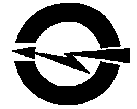 ПУБЛИЧНОЕ АКЦИОНЕРНОЕ ОБЩЕСТВО«ВОЛГОГРАДОБЛЭЛЕКТРО»(ПАО ВОЭ)«УТВЕРЖДАЮ»Заместитель председателя закупочной комиссииПАО «Волгоградоблэлектро»________________ С.С. Федоричев «___»___________2018 г.№ п/пНаименование критерияКоличество присуждаемых балловЦеновые критерии:Весовой коэффициент – 100% 1.Цена договора (Rai)№ п/пМарка, модель, год выпускаМощность двигателя (л/с)ГодвыпускаКол-воЕд. изм.Собственник 1.Автомобиль УАЗ-390945 (фермер-тент), категория В.112,5л/с(82,5 кВт)20187шт.ООО «Икарлизинг»2.УАЗ-390995 (цельнометал. фургон), 7-мест, категория В.112,5л/с(82,5 кВт)20182шт.ООО «Икарлизинг»3.УАЗ-390995-520 (цельнометал. фургон) 5-ти мест., категория В.112,5л/с(82,5 кВт)20182шт.ООО «Икарлизинг»4.грузовой автомобиль ГАЗель NEXT Борт (с тентом) A21R22, категория В.149,6 л/с (110 кВт)20181Газель NEXT A65R32– 16 мест. автобус, категория Д.149,6 л/с (110 кВт)20182Объект страхованияКол-во(ед.)Страховая сумма (в рублях, с НДС)Страховая сумма (в рублях, с НДС)Объект страхованияКол-во(ед.)За единицуОбщаяавтомобиль УАЗ390945 7623 750,84 366 255,6автомобиль УАЗ-390995 2595 782,81 191 565,5автомобиль УАЗ-390995-5202590 262,81 180 525,6грузовой автомобиль ГАЗель NEXT 11 093 0001 093 000Газель NEXT A65R32– 16 мест.21 700 0003 400 000Объект страхованияКоличество (ед.)Страховая премия за 12 месяцев  (в руб.) Страховая премия за 12 месяцев  (в руб.) Общая страховая премия за 36 месяцевОбщая страховая премия за 36 месяцевОбъект страхованияЗа единицуВсегоавтомобиль УАЗ390945 7автомобиль УАЗ-390995 2автомобиль УАЗ-390995-5202грузовой автомобиль ГАЗель NEXT 1Газель NEXT A65R32– 16 мест.2СтраховщикСтрахователь№ п/пМарка, модель, год выпускаМощность двигателя (л/с)ГодвыпускаКол-воЕд. изм.Собственник 1.Передвижная мастерская ПРМ ГАЗон NEXT ГАЗ-С41R13, категория С.148,9 л/с, (109,5 кВт)20181Шт.ООО «Икарлизинг»2.Передвижная электротехническая лаборатория ЭТЛ ТЕХНОАС 1.6М на шасси Газель NEXT ГАЗ – A31R32, категория В.149,6 л/с (110 кВт)20181Шт.ООО «Икарлизинг»3.автомобиль-самосвал МАЗ-5550С5-                       520-021, категория С.328 л/с (241 кВт)20181Шт.ООО «Икарлизинг»Объект страхованияКол-во(ед.)Страховая сумма (в рублях, с НДС)Страховая сумма (в рублях, с НДС)Объект страхованияКол-во(ед.)За единицуОбщаяПередвижная мастерская ПРМ ГАЗон NEXT ГАЗ-С41R13.12 120 000 2 120 000ЭТЛ ТЕХНОАС 1.6М на шасси Газель NEXT ГАЗ – A31R3215 939 3965 939 396самосвал МАЗ-5550С5-                       520-02113 154 0323 154 032Объект страхованияКол-во(ед.)Страховая премия за 12 месяцев  (в руб.) Страховая премия за 12 месяцев  (в руб.) Общая страховая премия за 36 месяцевОбщая страховая премия за 36 месяцевОбъект страхованияКол-во(ед.)За единицуВсегоПередвижная мастерская ПРМ ГАЗон NEXT ГАЗ-С41R13.1ЭТЛ ТЕХНОАС 1.6М на шасси Газель NEXT ГАЗ – A31R321самосвал МАЗ-5550С5-                       520-0211СтраховщикСтрахователь№ п/пНаименование п/пСодержаниеСпособ закупкиОткрытый запрос котировокЗаказчикПАО «Волгоградоблэлектро»Место нахождения: . Волгоград, ул. Шопена, д. 13Почтовый адрес: . Волгоград, ул. Шопена, д. 13Адрес электронной почты: voe223fz@voel.ruКонтактные лицаПо вопросам организационного характера:Буянов Георгий Дмитриевич, Балашова Нина АнатольевнаТел.: (8442) 56-20-88 (доб. 1132,1133), адрес электронной почты: voe223fz@voel.ruПо вопросам требуемых характеристик товаров, работ, услуг (качество, количество и др.):Маринин Виктор Витальевич (8442) 56-20-79Нормативные документы, регламентирующие проведение закупочной процедурыФедеральный закон от 18 июля . № 223-ФЗ «О закупках товаров, работ, услуг отдельными видами юридических лиц», Положение о порядке проведения регламентированных  закупок товаров,  работ,  услуг  для  нужд публичного акционерного общества «Волгоградоблэлектро», утвержденное протоколом совета директоров №10 от 05.06.2017г. Предмет закупочной процедуры и требования к выполнению работ (оказанию услуг):Лот № 1: Право заключения договора оказания услуг по комплексному страхованию (КАСКО) специализированной техники и транспортных средств: - автомобили УАЗ-390945(фермер-тент), категория В;- автомобили УАЗ-390995 (Цельнометаллический фургон) -7 мест, категория В; - автомобили УАЗ-390995-520 (цельнометаллический фургон) – 5 мест, категория В;- грузовой автомобиль ГАЗельNEXT Борт (с тентом) А21R22, категория В;- автобус  ГазельNEXT А65 R32-16 мест, категория Д, находящиеся на балансе лизинговой компании.  Срок комплексного страхования (КАСКО)- 3 года, на срок действия договора финансовой аренды (лизинга).Количество транспортных средств – 14 единиц.Место регистрации транспортных средств: г. Волгоград, 2018 года выпуска.Место хранения: охраняемые гаражные помещения.Место нахождения транспортных средств: г. Волгоград и Волгоградская область.Территория страхования: Территория Российской Федерации.Обязательные и дополнительные требования установленные Заказчиком к предмету страхования, страховой сумме, объему страхования, участникам закупки, условиям страхования, сроку страхования и другие требования по Лоту № 1 указаны в Техническом задании Том № 2 документации и проекте договора.Лот № 2: Право заключения договора оказания услуг по комплексному страхованию (КАСКО) специализированной техники и транспортных средств: - Передвижная мастерская ПРМ ГАЗон NEXT ГАЗ-С41R13, категория С;- Передвижная электротехническая лаборатория ЭТЛ ТЕХНОАС 1.6М на шасси Газель NEXT ГАЗ-А31R32, категория В;- Автомобиль-самосвал МАЗ-5550С5-520-021, категория С, находящиеся на балансе лизинговой компании.  Срок комплексного страхования (КАСКО)- 3 года, на срок действия договора финансовой аренды (лизинга).Количество транспортных средств – 3 единицы.Место регистрации транспортных средств: г. Волгоград, 2018 года выпуска.Место хранения: охраняемые гаражные помещения.Территория страхования: Волгоградская область. Обязательные и дополнительные требования установленные Заказчиком к предмету страхования, страховой сумме, объему страхования, участникам закупки, условиям страхования, сроку страхования и другие требования по Лоту № 2 указаны в Техническом задании Том № 2 документации и проекте договора.Начальная (максимальная) цена договора (цена лота)Лот № 1: Начальная (максимальная) цена договора (страховая премия КАСКО) по 14 единицам техники на 36 месяцев составляет: 1 155 126,70 (один миллион сто пятьдесят пять тысяч сто двадцать шесть) рублей 70 копеек, НДС не облагается. Лот № 2: Начальная (максимальная) цена договора (страховая премия КАСКО) по 3 единицам техники на 36 месяцев составляет: 629 248,80 (шестьсот двадцать девять тысяч двести сорок восемь) рублей 80 копеек, НДС не облагается. В случае, если участник закупки не является плательщиком НДС, то цена, предложенная таким участником, не должна превышать установленную начальную (максимальную) цену без НДС. При этом на стадии оценки и сопоставления заявок для целей сравнения ценовые предложения других участников также будут учитываться без НДС.Порядок и сроки оплаты услуг:Порядок и сроки оплаты услуг указаны в проектах договоров раздел 6 документации запроса котировок.Порядок формирования цены договора (цены лота)Цена сформирована с учётом стоимости услуг и расходов Исполнителя на перевозку, страхование, уплату таможенных пошлин, налогов и других обязательных платежей, с учётом оплаты за  НДС (без учета НДС).Состав Заявки и порядок размещения документов в составе Заявки Заявка (раздел 8 Форма 1) с приложением документов, указанных в пункте 3.6.1-3.6.3. документации (в зависимости от статуса участника) Анкета участника (раздел 8, форма 2);Предложение участника (раздел 8, форма 3);Расшифровка бухгалтерского баланса по строке 1150 «основные средства» (раздел 8, форма 4);Размер и валюта обеспечения заявки. Лот № 1: обеспечение заявки составляет 115 512,67 рублей (10 %) от начальной (максимальной) цены договора, указанной в настоящем извещении. Лот № 2: обеспечение заявки составляет 62 924,88 рублей (10 %) от начальной (максимальной) цены договора, указанной в настоящем извещении. Примечание: В платежном поручении необходимо указать название и номер закупки, по которой производится обеспечение.Расчетный счет ПАО «Волгоградоблэлектро» № р/с 40702810601000001087 Южный ф-л ПАО «Промсвязьбанк» к/с 30101810100000000715 БИК 041806715 ИНН 3443029580/345250001 ОГРН 1023402971272Размер и валюта обеспечения  договора. Реквизиты для перечисления обеспечения:Лот № 1: обеспечение исполнения договора составляет  115 512,67   рублей (10 %) от начальной (максимальной) цены договора, указанной в настоящем извещении.Лот №21: обеспечение исполнения договора составляет  62 924,88    рублей (10 %) от начальной (максимальной) цены договора, указанной в настоящем извещении.Расчетный счет ПАО «Волгоградоблэлектро» № р/с 40702810601000001087 Южный ф-л ПАО «Промсвязьбанк» к/с 30101810100000000715 БИК 041806715 ИНН 3443029580/345250001 ОГРН 1023402971272Место подачи заявок. Волгоград, ул. им. Шопена, д. 13, кабинет СОРЗ в запечатанном конверте (время работы по приему заявок: с 8.00 до 17.00, пятница до 16.00, обеденный перерыв с 12.00 до 12.48, выходные дни: суббота, воскресенье, (в связи с тем, что на предприятии осуществляется контрольно-пропускной режим, лицу подающему заявку необходимо иметь при себе документ удостоверяющий личность).Срок подачи заявок на участие в закупкеС момента размещения извещения о закупке в единой информационной системе по 10 час. 00  мин. (время московское) «26 » июня   2018 года.Срок предоставления участникам закупки разъяснений положений документации С момента размещения извещения о закупке в единой информационной системе по 10 час. 00  мин. (время московское) «20»  июня   2018 года.Место вскрытия конвертов с заявками и подведения итогов. Волгоград, ул. Шопена, 13. Дата вскрытия конвертов с заявками11час. 00  мин. (время московское) « 26» июня    2018 года.Дата рассмотрения заявок11 час. 00  мин. (время московское) «27» июня                         2018 года.Дата подведения итоговне позднее 12 час. 00  мин. (время московское) «17» июля   2018 года.ПереторжкаПроцедура переторжки может быть объявлена после проведения отборочной стадии. Срок место порядок предоставления документации о закупке.Документация и извещение в форме электронного документа, размещена на сайте Заказчика www.voel.ru, в единой информационной системе www.zakupki.gov.ru и доступна для ознакомления бесплатно.Срок предоставления документации с момента размещения закупочной процедуры в единой информационной системе, по дату окончания подачи заявок на участие в закупочной процедуре.Особенности участия в закупке субъектов малого и среднего предпринимательстваНе установленыПрочая информацияДанный запрос котировок не является торгами (конкурсом или аукционом), и его проведение не регулируется статьями 447-449 части первой Гражданского кодекса Российской Федерации, п.2 ст. 3 Федерального закона от 18.07.2011 № 223-ФЗ «О закупках товаров, работ, услуг отдельными видами юридических лиц». Запрос котировок также не является публичным конкурсом и не регулируется статьями 1057-1061 части второй Гражданского кодекса Российской Федерации. Заказчик имеет право отказаться от всех полученных Заявок по любой причине или прекратить процедуру Запроса котировок в любой момент, не неся при этом никакой ответственности перед Участниками.№п/пНаименование документа № страницыКоличествостраниц№НаименованиеСведения о участнике процедуры закупкиФирменное наименование (Полное и сокращенное наименования организации либо Ф.И.О. участника процедуры закупки – физического лица, в том числе, зарегистрированного в качестве индивидуального предпринимателя)Организационно - правовая формаУчредители (перечислить наименования и организационно-правовую форму или Ф.И.О. номера и серии паспорта, даты его выдачи и кода подразделения всех учредителей)Свидетельство о внесении в Единый государственный реестр юридических лиц/индивидуального предпринимателя (дата и номер, кем выдано) либо паспортные данные для участника процедуры закупки – физического лицаВиды деятельностиСрок деятельности (с учетом правопреемственности)ИНН, КПП, ОГРН, ОКПОЮридический адрес (страна, адрес)Почтовый адрес (страна, адрес)Фактическое местоположениеТелефоны (с указанием кода города)Факс (с указанием кода города)Адрес электронной почты Филиалы: перечислить наименования и почтовые адресаРазмер уставного капиталаСтоимость основных фондов (по балансу последнего завершенного периода)Банковские реквизиты (наименование и адрес банка, номер расчетного счета участника процедуры закупки в банке, телефоны банка, прочие банковские реквизиты)Фамилия, Имя и Отчество руководителя участника процедуры закупки, имеющего право подписи согласно учредительным документам, с указанием должности и контактного телефонаОрган управления участника процедуры закупки – юридического лица, уполномоченный на одобрение сделки, право на заключение которой является предметом настоящего запроса котировок и порядок одобрения соответствующей сделкиИнформация  о том, что участник закупки является/не является субъектом малого и среднего предпринимательства.Фамилия, Имя и Отчество уполномоченного лица участника процедуры закупки с указанием должности, контактного телефона, эл.почты Объект страхованияКол-во(ед.)Страховая премия за 12 месяцев  (в руб.) Страховая премия за 12 месяцев  (в руб.) Общая страховая премия за 36 месяцевОбщая страховая премия за 36 месяцевОбъект страхованияКол-во(ед.)За единицуВсего1.автомобиль УАЗ390945 72.автомобиль УАЗ-390995 23.автомобиль УАЗ-390995-52024.грузовой автомобиль ГАЗель NEXT 15.Газель NEXT A65R32– 16 мест.2Объект страхованияКол-во(ед.)Страховая премия за 12 месяцев  (в руб.) Страховая премия за 12 месяцев  (в руб.) Общая страховая премия за 36 месяцевОбщая страховая премия за 36 месяцевОбъект страхованияКол-во(ед.)За единицуВсего1.Передвижная мастерская ПРМ ГАЗон NEXT ГАЗ-С41R13.12.ЭТЛ ТЕХНОАС 1.6М на шасси Газель NEXT ГАЗ – A31R3213.самосвал МАЗ-5550С5-                       520-0211№ п/пОсновное средство (группа основных средств)СтоимостьАмортизацияОстаточная стоимость123451.2.3.…Наименование, тип, категория ТСМощность двигателяКол-во (ед.)Цена с НДС, за единицу(в руб.)Сумма с НДС, (в руб.)Автомобиль УАЗ-390945 (фермер-тент), категория В.112,5л/с(82,5 кВт)7623 750,84 366 255,6УАЗ-390995 (цельнометал. фургон), 7-мест, категория В.112,5л/с(82,5 кВт)2595 782,81 191 565,5УАЗ-390995-520 (цельнометал. фургон) 5-ти мест., категория В.112,5л/с(82,5 кВт)2590 262,81 180 525,6грузовой автомобиль ГАЗель NEXT Борт (с тентом) A21R22, категория В.149,6 л/с (110 кВт)11 093 000,001 093 000,00Газель NEXT A65R32– 16 мест. автобус, категория Д.149,6 л/с (110 кВт)21 700 0003 400 000Передвижная мастерская ПРМ ГАЗон NEXT ГАЗ-С41R13, категория С.148,9 л/с, (109,5 кВт)12 120 000 2 120 000Передвижная электротехническая лаборатория ЭТЛ ТЕХНОАС 1.6М на шасси Газель NEXT ГАЗ – A31R32, категория В.149,6 л/с (110 кВт)15 939 3965 939 396автомобиль-самосвал МАЗ-5550С5-                       520-021, категория С.328 л/с (241 кВт)13 154 0323 154 032Объект страхованияКол-во(ед.)Страховая сумма (в рублях, с НДС)Страховая сумма (в рублях, с НДС)Страховая премия за 12 месяцев  (в руб.) Страховая премия за 12 месяцев  (в руб.) Общая страховая премия за 36 месяцевОбщая страховая премия за 36 месяцевОбъект страхованияКол-во(ед.)За единицуОбщаяЗа единицуВсегоЛот № 1Лот № 1Лот № 1Лот № 1Лот № 1Лот № 1Лот № 1Лот № 1автомобиль УАЗ390945 7623 750,84 366 255,621 269,9148 889,30419 601,00автомобиль УАЗ-390995 2595 782,81 191 565,520 316,2040 632,40114 510,80автомобиль УАЗ-390995-5202590 262,81 180 525,620 128,0040 256,00113 449,80грузовой автомобиль ГАЗель NEXT 11 093 0001 093 00037 271,3037 271,30105 940,10Газель NEXT A65R32– 16 мест.21 700 0003 400 00065 790,00131 580,00401 625,00Лот № 2Лот № 2Лот № 2Лот № 2Лот № 2Лот № 2Лот № 2Передвижная мастерская ПРМ ГАЗон NEXT ГАЗ-С41R13.12 120 000 2 120 00044 520,0044 520,00129 006,20ЭТЛ ТЕХНОАС 1.6М на шасси Газель NEXT ГАЗ – A31R3215 939 3965 939 396108 399,0108 399,00325 197,00самосвал МАЗ-5550С5-                       520-02113 154 0323 154 03258 349,6058 349,60175 045,60Итого:1 820 375,49